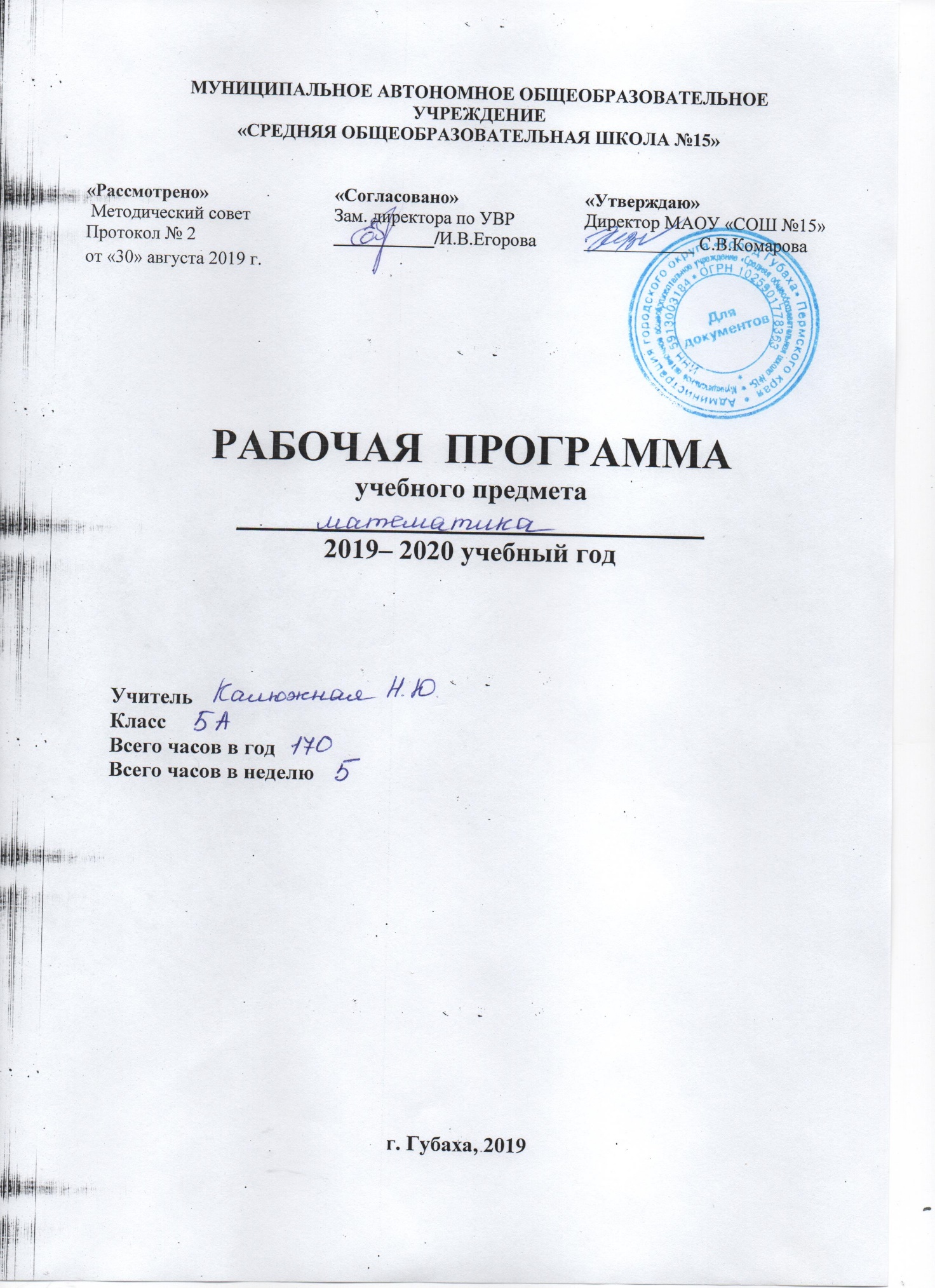 Пояснительная запискаРабочая программа разработана в соответствии с ФГОС ООО (приказ Минобрнауки РФ от 17.12.2010 г. № 1897 с изменениями и дополнениями)Рабочая программа ориентирована на учебник:Цели и задачи курса.Курс математики 5 класса  является фундаментом для математического образования и развития школьников, доминирующей функцией при его изучении в этом возрасте является интеллектуальное развитие учащихся. Курс построен на взвешенном соотношении новых и ранее усвоенных знаний, обязательных и дополнительных тем для изучения, а так же учитывает возрастные и индивидуальные особенности усвоения знаний учащимися.Одной из основных целей изучения математики является развитие мышления, прежде всего формирование абстрактного мышления. С точки зрения воспитания творческой личности особенно важно, чтобы в структуру мышления учащихся, кроме алгоритмических умений и навыков, которые сформулированы в стандартных правилах, формулах и алгоритмах действий, вошли эвристические приемы, как общего, так и конкретного характера. Эти приёмы, в частности, формируются при поиске решения задач высших уровней сложности. В процессе изучения математики также формируются и такие качества мышления, как сила и гибкость, конструктивность и критичность. Для адаптации в современном информационном обществе важным фактором является формирование математического стиля мышления, включающее в себя индукцию и дедукцию, обобщение и конкретизацию, анализ и синтез, классификацию и систематизацию, абстрагирование и аналогию.Обучение математике даёт возможность школьникам научиться планировать свою деятельность, критически оценивать её, принимать самостоятельные решения, отстаивать свои взгляды и убеждения. В процессе изучения математики школьники учатся излагать свои мысли ясно и исчерпывающе, приобретают навыки чёткого и грамотного выполнения математических записей, при этом использование математического языка позволяет развивать у учащихся грамотную устную и письменную речь. Знакомство с историей развития математики как науки формирует у учащихся представления о математике как части общечеловеческой культуры. Значительное внимание в изложении теоретического материала курса уделяется его мотивации, раскрытию сути основных понятий, идей, методов. Обучение построено на базе теории развивающего обучения, что достигается особенностями изложения теоретического материала и упражнениями на сравнение, анализ, выделение главного, установление связей, классификацию, обобщение и систематизацию. Особо акцентируются содержательное раскрытие математических понятий, толкование сущности математических методов и области их применения, демонстрация возможностей применения теоретических знаний для решения задач прикладного характера, на пример решения текстовых задач, денежных и процентных расчётов, умение пользоваться количественной информацией, представленной в различных формах, умение читать графики. Осознание общего, существенного является основной базой для решения упражнений. Важно приводить детальные пояснения к решению типовых упражнений. Этим раскрывается суть метода, под хода, предлагается алгоритм или эвристическая схема решения упражнений определённого типа.В ней так же учитываются доминирующие идеи и положения Программы развития и формирования универсальных учебных действий для основного общего образования, которые обеспечивают формирование российской гражданской идентичности, коммуникативных качеств личности и способствуют формированию ключевой компетенции — умения учиться.Личностные, метапредметные, предметные результаты освоения содержания курса математикиИзучение математики способствует формированию у учащихся личностных, метапредметных и предметных результатов обучения, соответствующих требованиям федерального государственного образовательного стандарта основного общего образования.Личностные результаты:воспитание российской гражданской идентичности: патриотизма, уважения к Отечеству, осознания вклада отечественных учёных в развитие мировой науки;ответственное отношение к учению, готовность и способность обучающихся к саморазвитию и самообразованию на основе мотивации к обучению и познанию;осознанный выбор и построение дальнейшей индивидуальной траектории образования на базе ориентировки в мире профессий и профессиональных предпочтений с учётом устойчивых познавательных интересов, а также на основе формирования уважительного отношения к труду, развитие опыта участия в социально значимом труде;умение контролировать процесс и результат учебной и математической деятельности;критичность мышления, инициатива, находчивость, активность при решении математических задач.Метапредметные результаты:умение самостоятельно определять цели своего обучения, ставить и формулировать для себя новые задачи в учёбе, развивать мотивы и интересы своей познавательной деятельности;умение соотносить свои действия с планируемыми результатами, осуществлять контроль своей деятельности в процессе достижения результата, определять способы действий в рамках предложенных условий и требований, корректировать свои действия в соответствии с изменяющейся ситуацией;умение определять понятия, создавать обобщения, устанавливать аналогии, классифицировать, самостоятельно выбирать основания и критерии для классификации;умение устанавливать причинно-следственные связи, строить логическое рассуждение, умозаключение (индуктивное, дедуктивное и по аналогии) и делать выводы;развитие компетентности в области использования информационно-коммуникационных технологий;первоначальные представления об идеях и о методах математики как об универсальном языке науки и техники, о средстве моделирования явлений и процессов;умение видеть математическую задачу в контексте проблемной ситуации в других дисциплинах, в окружающей жизни;умение находить в различных источниках информацию, необходимую для решения математических проблем, и представлять её в понятной форме, принимать решение в условиях неполной или избыточной, точной или вероятностной информации;умение понимать и использовать математические средства наглядности (графики, таблицы, схемы и др.) для иллюстрации, интерпретации, аргументации;умение выдвигать гипотезы при решении задачи, понимать необходимость их проверки;понимание сущности алгоритмических предписаний и умение действовать в соответствии с предложенным алгоритмом.Предметные результаты:осознание значения математики для повседневной жизни человека;представление о математической науке как сфере математической деятельности, об этапах её развития, о её значимости для развития цивилизации;развитие умений работать с учебным математическим текстом (анализировать, извлекать необходимую информацию), точно и грамотно выражать свои мысли с применением математической терминологии и символики, проводить классификации, логические обоснования;овладение базовым понятийным аппаратом по основным разделам содержания;практически значимые математические умения и навыки, их применение к решению математических и нематематических задач, предполагающее умения:- выполнять вычисления с натуральными числами, обыкновенными и десятичными дробями, положительными и отрицательными числами;- решать текстовые задачи арифметическим способом и с помощью составления и решения уравнений;- изображать фигуры на плоскости;- измерять длины отрезков, величины углов, вычислять площади и объёмы фигур;- распознавать и изображать равные и симметричные фигуры;- проводить несложные практические вычисления с процентами, использовать прикидку и оценку; выполнять необходимые измерения;- использовать буквенную символику для записи общих утверждений, формул, выражений, уравнений;- строить на координатной плоскости точки по заданным координатам, определять координаты точек;- читать и использовать информацию, представленную в виде таблицы, диаграммы (столбчатой или круговой), в графическом виде;- решать простейшие комбинаторные задачи перебором возможных вариантовСодержание учебного курса математикиАрифметикаНатуральные числа• Ряд натуральных чисел. Десятичная запись натуральных чисел. Округление натуральных чисел.• Координатный луч.• Сравнение натуральных чисел. Сложение и вычитание натуральных чисел. Свойства сложения.• Умножение и деление натуральных чисел. Свойства умножения. Деление с остатком. Степень числа с натуральным показателем.• Решение текстовых задач арифметическими способами.Дроби• Обыкновенные дроби. Правильные и неправильные дроби. Смешанные числа.• Сравнение обыкновенных дробей и смешанных чисел. Арифметические действия с обыкновенными дробями и смешанными числами.• Десятичные дроби. Сравнение и округление десятичных дробей. Арифметические действия с десятичными дробями. Прикидки результатов вычислений. Представление десятичной дроби в виде обыкновенной дроби и обыкновенной в виде десятичной. • Проценты. Нахождение процентов от числа. Нахождение числа по его процентам.• Решение текстовых задач арифметическими способами.Величины. Зависимости между величинами• Единицы длины, площади, объёма, массы, времени, скорости.• Примеры зависимостей между величинами. Представление зависимостей в виде формул. Вычисления по формулам.Числовые и буквенные выражения. Уравнения• Числовые выражения. Значение числового выражения.• Порядок действий в числовых выражениях. Буквенные выражения. Формулы.• Уравнения. Корень уравнения. Основные свойства уравнений. Решение текстовых задач с помощью уравнений.Элементы статистики, вероятности. Комбинаторные задачи• Представление данных в виде таблиц, графиков.• Среднее арифметическое. Среднее значение величины.• Решение комбинаторных задач.Геометрические фигуры. Измерения геометрических величин• Отрезок. Построение отрезка. Длина отрезка, ломаной. Измерение длины отрезка, построение отрезка заданной длины. Периметр многоугольника. Плоскость. Прямая. Луч.• Угол. Виды углов. Градусная мера угла. Измерение и построение углов с помощью транспортира.• Прямоугольник. Квадрат. Треугольник. Виды треугольников. • Равенство фигур. Понятие и свойства площади. Площадь прямоугольника и квадрата. Ось симметрии фигуры.• Наглядные представления о пространственных фигурах: прямоугольный параллелепипед, куб. Примеры развёрток многогранников. Понятие и свойства объёма. Объём прямоугольного параллелепипеда и куба.Математика в историческом развитииРимская система счисления. Позиционные системы счисления. Обозначение цифр в Древней Руси. Старинные меры длины. Введение метра как единицы длины. Метрическая система мер в России, в Европе. История формирования математических символов. Дроби в Вавилоне, Египте, Риме, на Руси. Планируемые результаты по разделамСодержание учебного предмета Порядковый номер учебника в Федеральном перечнеАвтор/Авторский коллективНазвание учебникаКлассИздатель учебника1.2.3.1.10.1Н.Я.ВиленкинВ.И.ЖоховА.С.ЧесноковС.И.ШварцбурдМатематика5Мнемозина,Москва 2014разделПланируемые результатыПланируемые результатыПланируемые результатыразделличностныеметапредметныепредметныеНаглядная геометрияУченик получит возможность: ответственно относится  к учебе, контролировать процесс и результат учебной и математической деятельности.Критично мыслить, быть инициативным, находчивым, активным  при решении геометрических задач.Ученик научится:действовать по алгоритму, видеть геометрическую задачу в окружающей жизни, представлять информацию в различных моделях.Ученик получит возможность:Извлекать необходимую информацию, анализировать ее, точно и грамотно выражать свои мысли с применением математической терминологии и символики, проводить классификации, логические обоснования.Ученик научится: изображать фигуры на плоскости;• использовать геометрический «язык» для описанияпредметов окружающего мира;• измерять длины отрезков, величины углов, вычислять площади и объёмы фигур;• распознавать и изображать равные и симметричныефигуры;• проводить не сложные практические вычисления. Ученик получит возможность:углубить и развить представления о геометрических фигурах.АрифметикаУченик получит возможность:Ответственно относится к учебе,Грамотно излагать свои мыслиКритично мыслить, быть инициативным, находчивым, активным  при решении математических задач.Ученик научится:Действовать по алгоритму,Видеть математическую задачу в окружающей жизни.Представлять информацию в различных моделяхУченик получит возможность:Устанавливать причинно-следственные связи.Строить логические рассуждения,Умозаключения и делать выводыРазвить компетентность в области использования информационно-комуникативных технологий.Ученик научится:•понимать особенности десятичной системы счисления;формулировать и применять при вычислениях свойства действия над рациональными (неотриц.) числами;решать текстовые задачи  с рациональными числами;выражать свои мысли с использованием математического языка.Ученик получит возможность:Углубить и развить представления о натуральных числах;Использовать приемы рационализирующие вычисления и решение задач с рациональными( неотр.) числами.Числовые и буквенные выражения. Уравнения.Ученик получит возможность:Ответственно относится к учебе.Грамотно излагать свои мыслиКонтролировать процесс и результат учебной деятельностиОсвоить национальные ценности, традиции и культуру родного края используя краеведческий материал.Ученик научится:Действовать по алгоритму; видеть математическую задачу в различных формах.Ученик получит возможность: Выделять альтернативные способы  достижения цели и выбирать эффективные способы решения.Ученик научится:Читать и записывать буквенные выражения, составлять буквенные выражения.Составлять уравнения по условию.Решать простейшие уравнения.Ученик получит возможность:Развить представления о буквенных выраженияхОвладеть специальными приемами решения уравнений, как текстовых, так и практических задач.Комбинаторные задачиУченик получит возможность : ответственно относится  к учебе,контролировать процесс и результат учебной и математической деятельности.Критично мыслить, быть инициативным, находчивым, активным  при решении комбинаторных задач.Ученик научится:Представлять информацию в различных моделях.Ученик получит возможность:Выделять альтернативные способы достижения цели и выбирать эффективные способы решенияУченик научится:Решать комбинаторные задачи с помощью перебора вариантов.Ученик получит возможность:Приобрести первоначальный опыт организации сбора данных при проведении опроса общественного мнения;Осуществлять их анализ, представлять результаты опроса в виде таблицы.Научится некоторым приемам решения комбинаторных задач.Параграф Название параграфаКоличество часовИз них кол-во часов,отведенных на контроль§1Натуральные числа. 181§2Сложение и вычитание натуральных чисел. 212§3Умножение и деление натуральных чисел. 272§4Площади и объемы.131§5Обыкновенные дроби.241§6Десятичные дроби. Сложение и вычитание десятичных дробей. 131§7Умножение и деление десятичных дробей.252§8Инструменты для вычислений и измерений162Повторение и систематизация учебного материала.13№ урокаНазвание темы урокаНазвание темы урокаКоличество часовКоличество часовТип урокаУУДличностныепознавательныекоммуникативныерегулятивныеВозможные виды деятельностиобучающихсяГлава І. Натуральные числа (79ч)Глава І. Натуральные числа (79ч)Глава І. Натуральные числа (79ч)Глава І. Натуральные числа (79ч)Глава І. Натуральные числа (79ч)Глава І. Натуральные числа (79ч)Глава І. Натуральные числа (79ч)Глава І. Натуральные числа (79ч)§1 Натуральные числа и шкалы (18ч)§1 Натуральные числа и шкалы (18ч)§1 Натуральные числа и шкалы (18ч)§1 Натуральные числа и шкалы (18ч)§1 Натуральные числа и шкалы (18ч)§1 Натуральные числа и шкалы (18ч)§1 Натуральные числа и шкалы (18ч)§1 Натуральные числа и шкалы (18ч)1Обозначение натуральных чисел11Открытие новых знанийОткрытие новых знаний(П) Передают содержание в сжатом (развернутом) виде.(Р) Определяют цель учебной деятельности, осуществляют поиск средства её достижения. (К) Оформляют мысли в устной и письменной речи с учетом речевых ситуаций (Л) Выражают  положительное отношение к процессу познания; адекватно оценивают свою учебную деятельность; применяют правила делового сотрудничества.Групповая - обсуждение и выведение определения «натуральное число». Фронтальная - ответы на вопросы, чтение чисел. Индивидуальная - запись чисел.2Обозначение натуральных чисел11Закрепление знанийЗакрепление знаний(П) Передают содержание в сжатом, выборочном или развёрнутом виде. (Р) Работают по со-ставленному плану, используют наряду с основными и дополнительные средства. (К) Умеют при необходимости отстаивать точку зрения, аргументируя ее, подтверждая фактами.(Л) Принимают и осваивают социальную роль обучающегося; проявляют мотивы учебной деятельности; понимают личностный смысл учения; оценивают свою учебную деятельность.Фронтальная - чтение чисел. Индивидуальная - запись чисел.3Обозначение натуральных чисел11Комплексное применение знаний, умений и навыковКомплексное применение знаний, умений и навыков(П) Делают предположения об информации, которая нужна для решения предметной учебной задачи.(Р) Составляют план выполнения заданий совместно с учителем.(К) Умеют принимать точку зрения другого.(Л) Дают адекватную оценку своей учебной деятельности; осознают границы собственного знания и «незнания».Фронтальная - чтение чисел. Индивидуальная - запись чисел.4Отрезок, длина отрезка 11Открытие новых знанийОткрытие новых знаний(П) Записывают выводы в виде правил «если ..., то ...». (Р) Определяют цель учебной деятельности с помощью учителя и самостоятельно, ищут средства её осуществления.(К) Умеют организовывать учебное взаимодействие в группе, строить конструктивные взаимоотношения со сверстниками.(Л) Проявляют познавательный интерес к изучению предмета, оценивают свою учебную деятельность, применяют правила делового сотрудничестваГрупповая - обсуждение и выведение понятий «концы отрезка», «равные отрезки», «расстояние между точками», «единицы измерения длины».5Отрезок, длина отрезка11Закрепление знанийЗакрепление знаний(П) Передают содержание в сжатом, выборочном или развёрнутом виде.(Р) Работают по составленному плану, используют наряду с основными и дополнительные средства. (К) При необходимости отстаивают точку зрения, аргументируя ее, подтверждая фактами(Л) Объясняют отличия в оценках одной и той же ситуации разными людьми, оценивают свою учебную деятельность, проявляют познавательный интерес к изучению предметаФронтальная — ответы на вопросы, устные вычисления.Индивидуальная - изображение отрезка и точек, лежащих и не лежащих на нем.6Треугольник11Комплексное применение знаний, умений и навыковКомплексное применение знаний, умений и навыков(П) Передают содержание в сжатом или развернутом виде.(Р) Определяют цель учебной деятельности, ищут средства её осуществления. (К) Умеют высказывать свою точку зрения и её обосновать, приводя аргументы.(Л) Объясняют самому себе свои наиболее заметные достижения, выражают положительное отношение к процессу познания, оценивают свою учебную деятельностьГрупповая - обсуждение и выведение определений «треугольник», «многоугольник», их элементов. Фронтальная - переход от одних единиц измерения к другим. Индивидуальная - построение многоугольника и измерение длины его стороны.7Треугольник 11Обобщение и систематизация знанийОбобщение и систематизация знаний(П) Передают содержание в сжатом или развернутом виде.(Р) Определяют цель учебной деятельности, ищут средства её осуществления. (К) Умеют высказывать свою точку зрения и её обосновать, приводя аргументы.(Л) Принимают и осваивают социальную роль обучающегося; проявляют мотивы своей учебной деятельности; понимают личностный смысл учения.Фронтальная - устные вычисления, переход от одних единиц измерения к другим. Индивидуальная - построение многоугольника и измерение длины его стороны; решение задачи, выполнение действий 8Плоскость, прямая, луч11Открытие новых знанийОткрытие новых знаний(П) Делают предположения об информации, которая нужна для решения учебной задачи.(Р) Работают по составленному плану, используют дополнительные источники информации (справочная литература, средства ИКТ). (К) Умеют слушать других, принять другую точку зрения, изменить свою точку зрения.(Л) Выражают положительное отношение к процессу познания; адекватно оценивают свою учебную деятельность; применяют правила делового сотрудничества; понимают причины успеха в своей учебной деятельностиФронтальная - устные вычисления, указание взаимного расположения прямой, луча, отрезка, точек. Индивидуальная - сложение величин, переход от одних единиц измерения к другим.9Плоскость, прямая, луч11Закрепление знанийЗакрепление знаний(П) Записывают выводы в виде правил «если ..., то ...».(Р)Составляют план выполнения заданий совместно с учителем.(К) Умеют уважительно относиться к позиции другого, пытаются договориться.(Л) Объясняют самому себе свои отдельные ближайшие цели саморазвития, дают адекватную оценку своей учебной деятельностиФронтальная - ответы на вопросы, указание взаимного расположения прямой, луча, отрезка, точек. Индивидуальная - запись чисел, решение задачи.10Плоскость, прямая, луч 11Комплексное применение знаний, умений и навыковКомплексное применение знаний, умений и навыков(П) Преобразовывают модели с целью выявления общих законов, определяющих предметную область.(Р) В диалоге с учителем совершенствуют критерии оценки и пользуются ими в ходе оценки и самооценки. (К) Умеют при необходимости отстаивать свою точку зрения, аргументируя её.(Л) Вырабатывают в противоречивых ситуациях правила поведения, способствующие ненасильственному и равноправному преодолению конфликтаФронтальная - устные вычисления и объяснение приемов вычислений; определение видов многоугольников.Индивидуальная - указание взаимного расположения прямой, луча, отрезка, точки.11Шкалы и координаты11Открытие новых знанийОткрытие новых знаний(П) Сопоставляют и отбирают информацию, полученную из разных источников (справочники, Интернет). (Р) Обнаруживают и формулируют учебную проблему совместно с учителем.(К) Умеют понимать точку зрения другого, слушать друг друга.(Л) Выражают положительное отношение к процессу познания; оценивают свою учебную деятельность; применяют правила делового сотрудничестваГрупповая - обсуждение и выведение понятий «штрих», «деление», «шкала», «координатный луч». Фронтальная - устные вычисления; определение числа, соответствующего точкам на шкале.Индивидуальная – переход, от одних единиц измерения к другим; решение задачи, требующее понимание смысла отношений «больше на...», «меньше в...» 12Шкалы и координаты11Закрепление знанийЗакрепление знаний(П) Делают предположение об информации, которая нужна для решения предметной учебной задачи. (Р) Ссоставляют план выполнения задач, решения проблем творческого и поискового характера.(К) Умеют взглянуть на ситуацию с иной, позиции и договориться с людьми иных позиций.(Л) Принимают и осваивают социальную роль обучающегося; проявляют познавательный интерес к изучению предмета; дают адекватную оценку своей учебной деятельностиФронтальная - устные вычисления; определение числа, соответствующего точкам на шкале. Индивидуальная - изображение точек на координатном луче; переход от одних единиц измерения к другим.13Шкалы и координаты11Комплексное применение знаний, умений и навыковКомплексное применение знаний, умений и навыков(П) Делают предположения об информации, которая нужна для решения учебной задачи.(Р) Работают по составленному плану, используют наряду с основными и дополнительные средства (справочная литература, средства ИКТ).(К) Умеют слушать других, принять другую точку зрения, изменить свою точку зрения.(Л) Объясняют отличия в оценках одной и той же ситуации разными людьми.Фронтальная - ответы на вопросы, указание числа, соответствующего точкам на шкале. Индивидуальная - изображение точек на координатном луче; решение задачи на нахождение количества изготовленных деталей.14Меньше или больше 11Открытие новых знанийОткрытие новых знаний(П) Записывают выводы в виде правил «если то...».(Р) В диалоге с учителем совершенствуют критерии оценки и пользуются ими в ходе оценки и самооценки. (К) Умеют оформлять свои мысли в устной и письменной речи с учетом речевых ситуаций.(Л) Выражают положительное отношение к процессу познания; оценивают свою учебную деятельность; применяют правила делового сотрудничестваГрупповая - обсуждение и выведение правил: какое из двух натуральных чисел меньше (больше), где на координатном луче расположена точка с меньшей (большей) координатой, в виде чего записывается результат сравнения двух чисел. Фронтальная - устные вычисления; выбор точки, которая лежит левее (правее) на координатном луче.Индивидуальная — сравнение чисел, определение натуральных чисел, которые лежат между данными числами.15Меньше или больше11Закрепление знанийЗакрепление знаний(П) Передают содержание в сжатом или развернутом виде.(Р) Понимают причины своего неуспеха и находят способы выхода из этой ситуации.(К) Умеют слушать других, принимать другую точку зрения, изменить свою точку зрения.(Л) Проявляют познавательный интерес к изучению предмета; дают адекватную оценку своей учебной деятельности; применяют правила делового сотрудничества.Фронтальная - ответы на вопросы, сравнение натуральных чисел; запись двойного неравенства.Индивидуальная - изображение на координатном луче натуральных чисел, которые больше (меньше) данного; решение задачи на движение 16Меньше или больше11Комплексное применение знаний, умений и навыковКомплексное применение знаний, умений и навыков(П) Записывают выводы в виде правил «если ..., то ...».(Р) Определяют цель учебной деятельности, ищут средства её осуществления.(К) Умеют организовывать учебное взаимодействие в группе.(Л) Объясняют самому себе свои наиболее заметные достижения.Фронтальная — ответы на вопросы .Индивидуальная - доказательство верности неравенств, сравнение чисел.17Меньше или больше11Обобщение и систематизация знанийОбобщение и систематизация знаний(П) Сопоставляют и отбирают информацию, полученную из разных источников (справочники, Интернет). (Р) Работают по составленному плану, используют наряду с основными и дополнительные средства (справочная литература, средства ИКТ).(К) Умеют выполнять различные роли в группе, сотрудничают в совместном решении задачи.(Л) Принимают и осваивают социальную роль обучающегося; проявляют мотивы своей учебной деятельности; понимают личностный смысл учения.Фронтальная - чтение неравенств; указание числа по описанию его места расположения на координатной прямой. Индивидуальная - сравнение чисел, в которых некоторые цифры заменены *; доказательство верности равенства или неравенства 18Контрольная работа №1 по теме «Натуральные числа» 11Контроль и оценка знанийКонтроль и оценка знаний(П) Делают предположения об информации, которая нужна для решения учебной задачи.(Р) Понимают причины своего неуспеха и находят способы выхода из этой ситуации. (К) Умеют критично относиться к своему мнению.(Л) Объясняют самому себе свои наиболее заметные достижения.Индивидуальная - решение контрольной работы § 2. Сложение и вычитание натуральных чисел (21 ч)§ 2. Сложение и вычитание натуральных чисел (21 ч)§ 2. Сложение и вычитание натуральных чисел (21 ч)§ 2. Сложение и вычитание натуральных чисел (21 ч)§ 2. Сложение и вычитание натуральных чисел (21 ч)§ 2. Сложение и вычитание натуральных чисел (21 ч)§ 2. Сложение и вычитание натуральных чисел (21 ч)§ 2. Сложение и вычитание натуральных чисел (21 ч)19Сложение натуральных чиселСложение натуральных чисел11Открытие новых знаний(П) Передают содержание в сжатом, выборочном или развёрнутом виде. (Р) Определяют цель учебной деятельности, осуществляют поиск средства её достижения.(К) Умеют принимать точку зрения другого.(Л) Дают позитивную само-оценку своей учебной деятельности, понимают причины успеха в учебной деятельности, проявляют познавательный интерес к изучению предметаГрупповая - обсуждение названий компонентов (слагаемые) и результата (сумма) действия сложения. Фронтальная - сложение натуральных чисел Индивидуальная - решение задач на сложение натуральных чисел 20Сложение натуральных чиселСложение натуральных чисел11Закрепление знаний(П) Передают содержание в сжатом или развернутом виде.(Р) Работают по составленному плану, используют основные и дополнительные средства информации. (К) Умеют организовывать учебное взаимодействие в группе.(Л) Принимают и осваивают социальную роль обучающегося, проявляют мотивы своей учебной деятельности, дают адекватную оценку своей учебной деятельности.Фронтальная - ответы на вопросы, заполнение пустых клеток таблицы.Индивидуальная - решение задач на сложение натуральных чисел.21Свойства сложения натуральных чисел Свойства сложения натуральных чисел 11Открытие новых знаний(П) Записывают выводы в виде правил «если ..., то ...».(Р) Составляют план выполнения заданий совместно с учителем.(К) Умеют оформлять свои мысли в устной и письменной речи с учетом речевых ситуаций.(Л) Объясняют отличия в оценках одной и той же ситуации разными людьми, проявляют познавательный интерес к изучению предмета, дают адекватную оценку своей учебной деятельности.Групповая - обсуждение и выведение перемести- тельного и сочетательного свойств сложения. Фронтальная - устные вычисления. Индивидуальная - решение задач на нахождение длины отрезка.22Свойства сложения натуральных чисел Свойства сложения натуральных чисел 11Комплексное применение знаний, умений и навыков(П) Делают предположения об информации, которая нужна для решения учебной задачи.(Р) Определяют цель учебной деятельности, осуществляют поиск средств её достижения.(К) Умеют отстаивать свою точку зрения, аргументируя ее, подтверждать аргументы фактами.(Л)  Объясняют самому себе свои наиболее заметные достижения.Групповая - обсуждение и выведение правил нахождения суммы нуля и числа, периметра треугольника. Фронтальная - ответы на вопросы, заполнение пустых клеток таблицы. Индивидуальная - решение задач на нахождение периметра многоугольника.23ВычитаниеВычитание11Открытие новых знаний(П) Записывают выводы в виде правил «если ..., то ...».(Р) Работают по составленному плану, используют основные и дополнительные средства для получения информации.(К) Умеют высказывать точку зрения, пытаясь её обосновать, приводя аргументы.(Л) Объясняют самому себе свои отдельные ближайшие цели саморазвития.Групповая - обсуждение названий компонентов (уменьшаемое, вычитаемое) и результата (разность) действия вычитания.Фронтальная - вычитание натуральных чисел Индивидуальная - решение задач на вычитание натуральных чисел 24ВычитаниеВычитание11Закрепление знаний(П) Передают содержание в сжатом, выборочном или развёрнутом виде.(Р) Определяют цель учебной деятельности, осуществляют поиск средств её достижения.(К) Умеют организовывать учебное взаимодействие в группе.(Л) Понимают необходимость учения, осваивают и принимают социальную роль обучающегося, дают адекватную оценку результатам своей учебной деятельности.Групповая - обсуждение и выведение свойств вычитания суммы из числа и вычитания числа из суммы.Фронтальная - вычитание и сложение натуральных чисел Индивидуальная - решение задач на вычитание натуральных чисел 25-26ВычитаниеВычитание22Комплексное применение знаний, умений и навыков(П) Передают содержание в сжатом или развернутом виде.(Р) Определяют цель учебной деятельности, осуществляют поиск средств её достижения.(К) Умеют отстаивать точку зрения, аргументируя ее, подтверждая фактами.(Л) Объясняют отличия в оценках одной и той же ситуации разными людьми.Фронтальная - ответы на вопросы, решение задач на вычитание натуральных чисел.Индивидуальная - нахождение значения выражения с применением свойств вычитания.27ВычитаниеВычитание11Обобщение и систематизация знаний(П) Записывают выводы в виде правил «если ..., то ...».(Р) Работают по составленному плану, используют основные и дополнительные средства получения информации (справочная литература, средства ИКТ).(К) Умеют отстаивать точку зрения, аргументируя её.(Л) Принимают и осваивают социальную роль обучающегося, проявляют мотивы своей учебной деятельности, дают адекватную оценку своей учебной деятельностиФронтальная - сложение и вычитание натуральных чисел.Индивидуальная - решение задач на вычитание периметра многоугольника и длины его стороны.28Контрольная работа №2по теме «Сложение и вычитание натуральных чисел»Контрольная работа №2по теме «Сложение и вычитание натуральных чисел»11Контроль и оценка знаний(П) Делают предположения об информации, которая нужна для решения учебной задачи. (Р) В диалоге с учителем совершенствуют критерии оценки и пользуются ими в ходе оценки и самооценки. (К) Описывают содержание совершаемых действий.(Л) Объясняют самому себе свои наиболее заметные достижения.29Числовые и буквенные выраженияЧисловые и буквенные выражения11Открытие новых знаний(П) Преобразовывают модели с целью выявления общих законов, определяющих предметную область. (Р) Составляют план выполнения заданий совместно с учителем.(К) Умеют слушать других, принимать другую точку зрения, изменять свою точку зрения.(Л) Проявляют положительное отношение к урокам математики, осваивают и принимают социальную роль обучающегося, понимают причины успеха своей учебной деятельности.Групповая - обсуждение и выведение правил нахождения значения числового выражения, определение буквенного выражения. Фронтальная - запись числовых и буквенных выражений.Индивидуальная - нахождение значения буквенного выражения.30Числовые и буквенные выраженияЧисловые и буквенные выражения11Закрепление знаний(П) Делают предположе-ния об информации, которая нужна для решения учебной задачи.(Р) Обнаруживают и формулируют учебную проблему совместно с учителем. (К) Умеют слушать других, принимать другую точку зрения, изменять свою точку зрения.(Л) Дают позитивную само-оценку результатам деятельности, понимают причины успеха в своей учебной деятельности, проявляют познавательный интерес к изучению предмета.Фронтальная - ответы на вопросы, составление выражения для решения задачи.Индивидуальная - решение задачи на нахождение разницы в цене товара. 31Числовые и буквенные выражени Числовые и буквенные выражени 11Комплексное применение знаний, умений и навыков(П) Делают предположения об информации, которая нужна для решения учебной задачи.(Р) Составляют план выполнения задач, решения проблем творческого и поискового характера.(К) Умеют принимать точку зрения другого, слушать друг друга.(Л) Объясняют самому себе свои наиболее заметные достижения, проявляют устойчивый и широкий интерес к способам решения познавательных задач, оценивают свою учебную деятельность.Фронтальная - ответы на вопросы, составление выражения для решения задачи.Индивидуальная - решение задач на нахождение длины отрезка, периметра треугольника.32Буквенная запись свойств сложения и вычитанияБуквенная запись свойств сложения и вычитания11Открытие новых знаний(П) Сопоставляют и отбирают информацию, полученную из разных источников (справочники, Интернет). (Р) Работают по составленному плану, используют основные и дополнительные средства получения информации (справочная литература, средства ИКТ).(К) Умеют взглянуть на ситуацию с иной позиции и договориться с людьми иных позиций.(Л) Дают положительную адекватную самооценку на основе заданных кри¬териев успешности учебной деятельности, ориентируются на анализ соответствия результатов требованиям конкретной учебной задачи.Групповая - обсуждение и запись свойств сложения и вычитания с помощью букв.Фронтальная - запись свойств сложения и вычитания с помощью букв и проверка получившегося числового равенства.Индивидуальная - упрощение выражений.33Буквенная запись свойств сложения и вычитанияБуквенная запись свойств сложения и вычитания11Закрепление знаний(П) Передают содер-жание в сжатом или развернутом виде.(Р) В диалоге с учителем совершенствуют критерии оценки и пользуются ими в ходе оценки и самооценки. (К) Умеют организо-вывать учебное взаимодействие в группе.(Л) Дают положительную адекватную самооценку на основе заданных критериев успешности учебной деятельности, проявляют познавательный интерес к предмету.Фронтальная - устные вычисления, решение задачи на нахождение площади. Индивидуальная - упрощение выражений, составление выражения для решения задачи.34«Буквенная запись свойств сложения и вычитания»)«Буквенная запись свойств сложения и вычитания»)11Комплексное применение знаний, умений и навыков(П) Записывают выводы в виде правил «если ..., то ...».(Р) Определяют цель учебной деятельности, осуществляют поиск средств её достижения.(К) Умеют слушать других, принимать другую точку зрения, изменять свою точку зрения.(Л) Проявляет положительное отношение к урокам математики, широкий интерес к способам решения познавательных задач, дают положительную оценку и самооценку результатов учебной деятельности.Фронтальная - устные вычисления, определение уменьшаемого и вычитаемого и выражении. Индивидуальная - нахождение значения выражения.35УравнениеУравнение11Открытие новых знаний(П) Делают предположения об информации, которая нужна для решения учебной задачи.(Р) Понимают причины своего неуспеха и находят способы выхода из этой ситуации.(К) Умеют оформлять мысли в устной и письменной речи с учетом речевых ситуаций.(Л) Проявляют интерес к способам решения новых учебных задач, понимают причины успеха в учебной деятельности, дают положительную оценку и самооценку результатов учебной деятельности.Групповая - обсуждение понятий «уравнение», «корень уравнения», «решить уравнение». Фронтальная - устные вычисления, решение уравнений.Индивидуальная - нахождение корней уравнения.36УравнениеУравнение11Закрепление знаний(П) Передают содержание в сжатом, выборочном или развёрнутом виде. (Р) Определяют цель учебной деятельности, осуществляют поиск средства её достижения.(К) Умеют понимать точку зрения  другого.(Л) Объясняют самому себе свои наиболее заметные достиженияФронтальная - устные вычисления, решение уравнений разными способами.Индивидуальная - нахождение корней уравнения.37Решение задач при помощи уравненийРешение задач при помощи уравнений11Комплексное применение знаний, умений и навыков(П) Записывают выводы в виде правил «если ..., то ...».(Р) Составляют план выполнения заданий совместно с учителем.(К) Умеют оформлять свои мысли в устной и письменной речи с учетом речевых ситуаций.(Л) Дают позитивную само-оценку результатам учебной деятельности, понимают причины успеха в учебной деятельности, проявляют познавательный интерес к предмету.Фронтальная - ответы на вопросы, решения задачи при помощи уравнения.38Решение задач при помощи уравненийРешение задач при помощи уравнений11Обобщение и систематизация знаний(П) Сопоставляют и отбирают информацию, полученную из разных источников (справочники, Интернет). (Р) Работают по составленному плану, используют основные и дополнительные средства получения информации (справочная литература, средства ИКТ). (К) Умеют выполнять различные роли в группе, сотрудничать в совместном решении задачи.(Л) Дают позитивную самооценку учебной деятельности, понимают причины успеха в учебной деятельности, проявляют познавательный интерес к изучению предмета, к способам решения новых учебных задач.Фронтальная — сравнение чисел, решение задачи выражением.  Индивидуальная — решение задачи при помощи уравнения.39Контрольная работа № 3по теме «Числовые и буквенные выражения» Контрольная работа № 3по теме «Числовые и буквенные выражения» 11Контроль и оценка знаний (П) Делают предположения об информации, которая нужна для решения учебной задачи.(Р) Понимают причины своего неуспеха и находят способы выхода из этой ситуации.(К) Умеют критично относиться к своему мнению.(Л) Объясняют самому себе свои наиболее заметные достижения.§3. Умножение и деление натуральных чисел (27 ч)§3. Умножение и деление натуральных чисел (27 ч)§3. Умножение и деление натуральных чисел (27 ч)§3. Умножение и деление натуральных чисел (27 ч)§3. Умножение и деление натуральных чисел (27 ч)§3. Умножение и деление натуральных чисел (27 ч)§3. Умножение и деление натуральных чисел (27 ч)§3. Умножение и деление натуральных чисел (27 ч)40Умножение натуральных чисел и его свойства Умножение натуральных чисел и его свойства 11Открытие новых знаний(П) Передают содержание в сжатом или развернутом виде. (Р) Определяют цель учебной деятельности, осуществляют поиск средства её достижения.(К) Умеют оформлять свои мысли в устной и письменной речи с учетом речевых ситуаций.(Л) Дают позитивную само-оценку учебной деятель-ности, понимают причины успеха в учебной дея-тельности, проявляют познавательный интерес к изучению предмета, к способам решения новых учебных задач.Групповая - обсуждение и выведение правила умножения одного числа на другое, определений названий чисел (множители) и результата (произведение) умножения.Фронтальная - устные вычисления, запись суммы в виде произведения, произведения в виде суммы Индивидуальная - умножение натуральных чисел 41Умножение натуральных чисел и его свойстваУмножение натуральных чисел и его свойства11Закрепление знаний(П) Передают содержание в сжатом, выборочном или развёрнутом виде (Р)Работают по составленному плану, используют основные и дополнительные средства получения информации..(К) Умеют отстаивать свою точку зрения, аргументируя ее, подтверждать фактами.(Л) Объясняют отличия в оценках одной и той же ситуации разными людьми.Фронтальная - ответы на вопросы, решение задач на смысл действия умножения Индивидуальная - замена сложения умножением , нахождение произведения удобным способом 42-43Умножение натуральных чисел и его свойстваУмножение натуральных чисел и его свойства11Комплексное применение знаний, умений и навыков(П) Строят предположения об информации, которая нужна для решения предметной учебной задачи. (Р) Составляют план выполнения заданий совместно с учителем.(К) Умеют принимать.точку зрения друг.(Л) Проявляют устойчивый и широкий интерес к способам решения познавательных задач, адекватно оценивают результаты своей учебной деятельности, осознают и принимают социальную роль ученика.Групповая - обсуждение и выведение перемести- тельного и сочетательного свойств умножения. Фронтальная - устные вычисления, выполнение действий с применением свойств умножения Индивидуальная — решение задач разными способами 44Умножение натуральных чисел и его свойства Умножение натуральных чисел и его свойства 11Обобщение и систематизация знаний(П) Записывают выводы в виде правил «если ..., то ...».(Р) Определяют цель учебной деятельности, осуществляют поиск средства её осуществления.(К) Умеют организо-вывать учебное взаимодействие в группе.(Л) Дают положительную адекватную самооценку на основе заданных критериев успешности учебной деятельности, проявляют познавательный интерес к предмету.Фронтальная — ответы на вопросы, объяснение смысла выражений. Индивидуальная - решение задач выражением.45Деление Деление 11Открытие новых знаний(П) Передают содержание в сжатом, выборочном или развёрнутом виде.(Р) Работают по составленному плану, используют основные и дополнительные средства получения информации. (К) Умеют отстаивать свою точку зрения, аргументируя ее, подтверждая фактами.(Л) Дают позитивную самооценку учебной деятельности, понимают причины успеха в учебной деятельности, проявляют интерес к способам решения новых учебных задач.Групповая - обсуждение и выведение правил нахождения неизвестного множителя, делимого и делителя, определений числа, которое делят (на которое делят). Фронтальная - деление натуральных чисел, запись частного Индивидуальная — решение уравнений 46-50ДелениеДеление11Закрепление знаний(П) Записывают выводы в виде правил «если ..., то ...».(Р) Определяют цель учебной деятельности, осуществляют поиск средств её осуществления. (К) Умеют организовывать учебное взаимодействие в группе.(Л) Дают позитивную само-оценку результатам учебной деятельности, понимают причины успеха в учебной деятельности, проявляют познавательный интерес к изучению предмета.Фронтальная - ответы на вопросы, чтение выражений. Индивидуальная — решение задач на деление 51ДелениеДеление11Комплексное применение знаний, умений и навыков(П) Передают содержание в сжатом или развернутом виде.(Р) Определяют цель учебной деятельности, осуществляют средства её достижения. (К) Умеют высказывать свою точку зрения, пытаясь её обосновать, приводя аргументы.(Л) Объясняют самому себе свои отдельные ближайшие цели саморазвитияФронтальная - нахождение неизвестного делимого, делителя, множителя.Индивидуальная - решение задач с помощью уравнений 52Деление с остаткомДеление с остатком11Открытие новых знаний(П) Делают предположения об информации, которая нужна для решения предметной учебной задачи.(Р) Работают по составленному плану, используют основные и дополнительные средства получения информации (справочная литература, средства ИКТ). (К) Умеют слушать других, принимать другую точку зрения, изменять свою точку зрения.(Л) Проявляют устойчивый и широкий интерес к способам решения познавательных задач, адекватно оценивают результаты своей учебной деятельности, осознают и принимают социальную роль ученика, объясняют свои достижения.Групповая - обсуждение и выведение правил получения остатка, нахождения делимого по неполному частному, делителю и остатку.Фронтальная - выполнение деления с остатком.Индивидуальная - решение задач на нахождение остатка 53Деление с остаткомДеление с остатком11Закрепление знаний(П) Записывают выводы в виде правил «если ..., то ...».(Р) Составляют план выполнения заданий совместно с учителем.(К) Умеют уважительно относиться к позиции другого, договориться.(Л) Проявляют устойчивый и широкий интерес к способам решения познавательных задач, адукватно оценивают результаты своей учебной деятельности.Фронтальная - ответы на вопросы, устные вычисления, нахождение остатка при делении различных чисел на 2; 7; 11 и т. д. Индивидуальная - проверка равенства и указание компонентов действия.54Деление с остаткомДеление с остатком11Обобщение и систематизация знаний(П) Сопоставляют и отбирают информацию, полученную из разных источников (справочники, Интернет). (Р) Обнаруживают и формулируют учебную проблему совместно с учителем. (К) Умеют принимать точку зрения другого, слушать.(Л) Объясняют самому себе свои отдельные ближайшие цели саморазвития, адекватно оценивают результаты своей учебной деятельности, проявляют интерес к предмету.Фронтальная - составление примеров деления на заданное число с заданным остатком; нахождение значения выражения. Индивидуальная - деление с остатком; нахождение делимого по неполному частному, делителю и остатку 55Контрольная работа №4по теме «Умножение и деление натуральных чисел»Контрольная работа №4по теме «Умножение и деление натуральных чисел»11Контроль и оценка знаний(П) Делают предположения об информации, которая нужна для решения учебной задачи.(Р) Понимают причины своего неуспеха и находят способы выхода из этой ситуации.(К) Умеют критично относиться к своему мнению.(Л) Объясняют самому себе свои наиболее заметные достижения, адекватно оценивают результаты своей учебной деятельности, проявляют интерес к предмету.56Упрощение выражений Упрощение выражений 11Открытие новых знаний(П) Сопоставляют и отбирают информацию, полученную из разных источников (справочники, Интернет). (Р) Обнаруживают и формулируют учебную проблему совместно с учителем. (К) Умеют понимать точку зрения другого, слушать.(Л) Объясняют самому себе свои наиболее заметные достижения, проявляют устойчивый и широкий интерес к способам решения познавательных задач, адекватно оценивают результаты своей учебной деятельности, понимают причины успеха в учебной деятельности.Групповая - обсуждение и выведение распределительного свойства умножения относительно сложения и вычитания. Фронтальная - умножение натуральных чисел с помощью распределительного свойства умножения; упрощение выражений.Индивидуальная - применение распределительного свойства умножения; вычисление значения выражения, предварительно упрощая его. 57-59Упрощение выраженийУпрощение выражений11Закрепление знаний(П) Делают пред-положения об информации, которая нужна для решения предметной учебной задачи. (Р) Составляют план выполнения задач, решения про¬блем творческого и поискового характера. (К) умеют взглянуть на ситуацию с иной позиции и договориться с людьми иных позиций.(Л) Проявляют устойчивый и широкий интерес к способам решения познавательных задач, адекватно оценивают результаты своей учебной деятельности, осознают и принимают социальную роль ученика.Фронтальная - ответы на вопросы, решение уравнений. Индивидуальная - запись предложения в виде равенства и нахождение значение переменной; решение уравнений.60Упрощение выраженийУпрощение выражений11Комплексное применение знаний, умений и навыков(П) Делают предположения об информации, которая нужна для решения учебной задачи. (Р) Работают по составленному плану, используют основные и дополнительные средства получения информации (справочная литература, средства ИКТ). (К) Умеют слушать других, принимать другую точку зрения, изменять свою точку зрения.(Л) Объясняют отличия в оценках одной и той же ситуации разными людьми, проявляют положительное отношение к урокам математики, дают положительную оценку и самооценку результатов учебной деятельности.Фронтальная — составление по рисунку уравнения и решение его; решение задач при помощи уравнений. Индивидуальная - составление условия задачи по данному уравнению; решение задач на части 61Порядок выполнения действийПорядок выполнения действий11Открытие новых знаний(П) Записывают выводы в виде правил «если .... то...». (Р) В диалоге с учителем совершенствуют критерии оценки и пользуются ими в ходе оценки и самооценки.  (К) Умеют оформлять свои мысли в устной и письменной речи с учетом речевых ситуаций.(Л) Проявляют устойчивый и широкий интерес к способам решения познавательных задач, аде-кватно оценивают результаты своей учебной деятельности, осознают и принимают социальную роль ученика, объясняют свои достижения, понимают причины успеха в учебной деятельности.Групповая - обсуждение и выведение правил относительно действий, которые относятся к действиям первой и второй ступени; порядка выполнения действия в выражениях без скобок, со скобками. Фронтальная - нахождение значения выражения Индивидуальная — изменение порядка действий на основе свойств сложения, вычитания и умножения для удобства вычислений; выполнение действий по схеме 62Порядок выполнения действийПорядок выполнения действий11Закрепление знаний(П) Передают содержание в сжатом или развернутом виде. (Р) Понимают причины своего неуспеха и находят способы выхода из этой ситуации. (К) Умеют слушать других, принимать дру¬гую точку зрения, изменять свою точку зрения.(Л) Объясняют самому себе свои наиболее заметные достижения, адекватно оценивают результаты своей учебной деятельности, проявляют познавательный интерес к предметуФронтальная - ответы на вопросы, запись выражения по данной программе вычислений.Индивидуальная - составление программы вычислений; решение уравнений 63Порядок выполнения действийПорядок выполнения действий11Обобщение и систематизация знаний(П) Записывают выводы в виде правил «если ..., то ...». (Р) Определяют цель учебной деятельности, осуществляют поиск средств её достижения. (К) Умеют организовывать учебное взаимодействие в группе.(Л) Объясняют самому себе свои наиболее заметные достижения, адекватно оценивают результаты своей учебной деятельности, проявляют позн-вательный интерес к изучению предмета, способам решения задачФронтальная - составление схемы вычислений и нахождение значения выражения; устные вычисления.Индивидуальная - составление программы вычисления выражения; запись выражения по схеме 64Степень числа. Квадрат и куб числаСтепень числа. Квадрат и куб числа11Открытие новых знаний(П) Сопоставляют и отбирают информацию, полученную из разных источников (справочники, Интернет). (Р) Работают по составленному плану, используют основные и дополнительные средства получения информации (справочная литература, средства ИКТ). (К) Умеют вы¬полнять различные роли в груп¬пе, сотрудничать в совместном решении задачи.(Л) Проявляют устойчивый и широкий интерес к способам решения по-знавательных задач, адекватно оценивают результаты своей учебной деятельности, осознают и принимают социал¬ную роль ученика, проявляют интерес к предметуГрупповая - обсуждение понятий «квадрат», «куб числа», «степень», «основание», «показатель степени».Фронтальная - составление таблицы квадратов чисел от 11 до 20.Индивидуальная - представление в виде степени произведения; возведение числа в квадрат и в куб 65Степень числа. Квадрат и куб числаСтепень числа. Квадрат и куб числа11Комплексное применение знаний, умений и навыков(П) Записывают выводы в виде правил «если ..., то ...». (Р) Составляют план выполнения заданий совместно с учителем. (К) Умеют оформлять свои мысли в устной и письменной речи с учетом речевых ситуаций.(Л) Объясняют самому себе свои наиболее заметные достижения, адекватно оценивают результаты своей учебной деятельности, проявляют познавательный интерес к предметуФронтальная - нахождение значения переменной, используя таблицу квадратов и кубов Индивидуальная - нахождение значения выражения со степенью 66Контрольная работа №5по теме «Упрощение выражений»Контрольная работа №5по теме «Упрощение выражений»11Контроль и оценка знаний(П) Делают предположения об информации, которая нужна для решения учебной задачи. (Р) Понимают причины своего неуспеха и находят способы выхода из этой ситуации. (К) Умеют критично относиться к своему мнению.(Л) Объясняют самому себе свои наиболее заметные достижения, проявляют познавательный интерес к изучению предмета, дают адекватную оценку своей учебной деятельности.§ 4. Площади и объемы (13 ч)§ 4. Площади и объемы (13 ч)§ 4. Площади и объемы (13 ч)§ 4. Площади и объемы (13 ч)§ 4. Площади и объемы (13 ч)§ 4. Площади и объемы (13 ч)§ 4. Площади и объемы (13 ч)§ 4. Площади и объемы (13 ч)67Формулы Формулы 11Открытие новых знаний(П) Передают содержание в сжатом, выборочном или развёрнутом виде. (Р) Определяют цель учебной деятельности, осуществляют поиск средств её достижения. (К) Умеют понимать точку зрения другого.(Л) Объясняют самому себе свои наиболее заметные достижения, проявляют познавательный интерес к изучению предмета, дают адекватную оценку результатов своей учебной деятельности.Групповая - обсуждение и выведение форму-лы пути, значения входящих в неё букв.Фронтальная - нахождение по формуле пути расстояния, скорости, времени. Индивидуальная - запись формул для нахождения периметра прямоугольника, квадрата.68ФормулыФормулы11Закрепление знаний(П) Записывают выводы в виде правил «если то ...». (Р) Составляют план выполнения заданий совместно с учителем.(П) Записывают выводы в виде правил «если то ...».(К) Умеют оформлять свои мысли в устной и письменной речи с учетом ре¬чевыхситуаций.(Л) Проявляют устойчивый и широкий интерес к способам решения познавательных задач, адекватно оценивают результаты своей учебной деятельности.Фронтальная - ответы на вопросы, вычисление наиболее простым способом Индивидуальная - решение задач по формуле пути 69Площадь. Формула площади прямоугольникаПлощадь. Формула площади прямоугольника11Открытие новых знаний(П) Записывают выводы в виде правил «если ..., то ...». (Р) Работают по составленному плану, используют наряду с основными и дополнительные средства.  (К) Умеют высказывать свою точку зрения и пытаются её обосновать, приводя аргументы.(Л) Проявляют устойчивый и широкий интерес к способам решения познавательных задач, адекватно оценивают результаты своей учебной деятельности, осознают и принимают социальную роль ученика, объясняют свои достижения.Групповая - обсуждение и выведение формул площади прямоугольника и квадрата, нахождения площади всей фигуры, если известна площадь её составных частей; определения «равные фигуры». Фронтальная - определение равных фигур, изображенных на рисунке.Индивидуальная - ответы на вопросы, нахождение периметра треугольника по заданным длинам его сторон.70Площадь. Формула площади прямоугольникаПлощадь. Формула площади прямоугольника11Закрепление знаний(П) Передают содержание в сжатом или развернутом виде. (Р) Определяют цель учебной деятельное, осуществляют поиск средства её достижения. (К) Умеют отстаивать точку зрения, аргументируя ее, подтверждая фактами.(Л) Объясняют самому себе свои наиболее заметные достижения, проявляют познавательный интерес к изучению предмета, дают адекватную оценку своей учебной деятельности.Фронтальная - ответы на вопросы, нахождение площади фигуры, изображенной на рисунке.Индивидуальная — решение задач на нахождение площади прямоугольника.71Площадь. Формула площади прямоугольникаПлощадь. Формула площади прямоугольника11Комплексное применение знаний, умений и навыков(П) делают предположения об информации, которая нужна для решения предметной учебной задачи. (Р) В диалоге с учителем совершенствуют критерии оценки и пользуются ими в ходе оценки и самооценки.  (К) Умеют уважительно относиться к позиции другого, договариваться.(Л) Объясняют самому себе свои наиболее заметные достижения, дают адекватную оценку результатам своей учебной деятельности, проявляют познавательный интерес к изучению предмета.Фронтальная — устные вычисления; решение задачи на нахождение площади прямоугольника, треугольника.Индивидуальная — решение задачи на нахождение площади прямоугольника, квадрата; переход от одних единиц измерения к другим72Единицы измерения площадейЕдиницы измерения площадей11Открытие новых знаний(П) Делают предположения об информации, которая нужна для решения предметной учебной задачи. (Р) Обнаруживают и формулируют учебную проблему совместно с учителем.(К) Уумеют слушать других, принимать другую точку зрения, изменять свою точку зрения.(Л) Объясняют отличия в оценках одной и той же ситуации разными людьми, проявляют положительное отношение к урокам математики, дают положительную оценку и самооценку результатов учебной деятельности.Групповая – обсуждение, понятий  «квадратный метр»,  «квадратный дециметр»,  «квадратный километр», «гектар», «ар»;выведение правил: сколько квадратных метров в гектаре, гектаров в квадратном километре. Фронтальная - нахождение площади фигур; обсуждение верности утверждения .Индивидуальная - переход от одних единиц измерения к другим 73Единицы измерения площадейЕдиницы измерения площадей11Закрепление знаний(П) Сопоставляют и отбирают информацию, полу¬ченную из разных источников (справочники, Интернет). (Р) Работают по составленному плану, используют основные и дополнительные средства получения информации (справочная литература, средства ИКТ). (К) Умеют взглянуть на ситуацию с иной позиции и договориться с людьми иных позиций.(Л) Объясняют самому себе свои наиболее заметные достижения, проявляют познавательный интерес к изучению предмета, дают адекватную оценку результатам своей учебной деятельности, принимают и осознают социальную роль ученика.Фронтальная - ответы на вопросы, нахождение площади квадрата, прямоугольника. Индивидуальная - решение задач на нахождение площади участков и переход от одних единиц измерения к другим.74Прямоугольный параллелепипедПрямоугольный параллелепипед11Открытие новых знаний(П) Передают содержание в сжатом, выборочном или развёрнутом виде. (Р) Определяют цель учебной деятельности, осуществляют поиск средств её достижения.(К) Умеют понимать точку зрения другого.(Л) Проявляют устойчивый и широкий интерес к способам решения познавательных задач, адекватно оценивают результаты своей учебной деятельности, проявляют познавательный интерес к изучению предмета, понимают причины успеха в учебной деятельности.Групповая - обсуждение количества граней, ребер, вершин у прямоугольного параллелепипеда; вопроса: является ли куб прямоугольным параллелепипедом. Фронтальная - называние граней, ребер, вершин прямоугольного параллелепипеда; нахождение площади поверхности прямоугольного параллелепипеда Индивидуальная - решение задач практической направленности на нахождение площади поверхности прямоугольного параллелепипеда 75Прямоугольный параллелепипедПрямоугольный параллелепипед11Закрепление знаний(П) Записывают выводы в виде правил «если .... то ...». (Р) Составляют план выполнения заданий совместно с учителем. (К) Умеют оформлять свои мысли в устной и письменной речи с учетом речевых ситуаций.(Л) Объясняют самому себе свои отдельные ближайшие цели саморазвития, понимают и осознают социальную роль ученика, дают адекватную самооценку результатам учебной деятельности, понимают причины успеха в учебной деятельности.Групповая -- обсуждение и выведение формулы для нахождения площади поверхности прямоугольного параллелепипеда. Фронтальная - решение задач практической направленности на нахождение площади поверхности прямоугольного параллелепипеда. Индивидуальная - нахождение площади поверхности прямоугольного параллелепипеда по формуле 76Объёмы. Объём прямоугольного параллелепипеда Объёмы. Объём прямоугольного параллелепипеда 11Открытие новых знаний(П) Делают предположения об информации, которая нужна для решения предметной учебной задачи. (Р) Определяют цель учебной деятельности, осуществляют поиск средств её осуществления. (К) Умеют отстаивать свою точку зрения, аргументируя ее, подтверждая фактами.(Л) Объясняют самому себе свои наиболее заметные достижения, понимают причины успеха в учебной деятельности, проявляют познавательный интерес к изучению предмета, дают оценку и самооценку результатов учебной деятельности.Групповая — обсуждение понятий «кубический сантиметр», «кубический метр», «кубический дециметр»; выведение правила, скольким метрам равен кубический литр. Фронтальная - нахождение объема прямоугольного параллелепипеда.Индивидуальная - нахождение высоты прямоугольного параллелепипеда, если известны его объем и площадь нижней грани.77Объёмы. Объем прямоугольного параллелепипеда Объёмы. Объем прямоугольного параллелепипеда 11Закрепление знаний(П) Передают содержание в сжатом, выборочном или развёрнутом виде. (Р) Определяют цель учебной деятельности, осуществляют поиск средств её осуществления. (К) Умеют организовывать учебное взаимодействие в группе.(Л) Проявляют устойчивый и широкий интерес к способам решения познавательных задач, адекватно оценивают результаты своей учебной деятельности.Фронтальная — ответы на вопросы,  нахождение длины комнаты, площади пола, потолка, стен, если известны её объем, высота и ширина.Индивидуальная — переход от одних единиц измерения к другим 78Объёмы. Объём прямоугольного параллелепипедаОбъёмы. Объём прямоугольного параллелепипеда11Обобщение и систематизация знаний(П) Записывают выводы в виде правил «если ..., то ...». (Р) Работают по составленному плану, используют основные и дополнительные средства получения информации (справочная литература, средства ИКТ). (К) Умеют отстаивать точку зрения, аргументируя её.(Л) Проявляют устойчивый и широкий интерес к способам решения познавательных задач, адекватно оценивают результаты своей учебной деятельности, понимают причины успеха в учебной деятельности.Фронтальная - нахождение объема куба и площади его поверхности.Индивидуальная - решение задач практической направленности на нахождение объёма прямоугольного параллелепипеда.79Контрольная работа №6по теме «Площади и объемы» Контрольная работа №6по теме «Площади и объемы» 11Контроль и оценка знаний(П) Делают предположе-ния об информации, которая нужна для решения предметной учебной задачи. (Р) Понимают причины своего неуспеха и находят способы выхода из этой ситуации.(К) Умеют критично относиться к своему мнению.(Л) Объясняют самому себе свои наиболее заметные достижения, проявляют положительное отношение к урокам математики, дают оценку своей учебной деятельности.Глава ІІ. Дробные числа (78ч)Глава ІІ. Дробные числа (78ч)Глава ІІ. Дробные числа (78ч)Глава ІІ. Дробные числа (78ч)Глава ІІ. Дробные числа (78ч)Глава ІІ. Дробные числа (78ч)Глава ІІ. Дробные числа (78ч)Глава ІІ. Дробные числа (78ч)§ 5. Обыкновенные дроби (24ч)§ 5. Обыкновенные дроби (24ч)§ 5. Обыкновенные дроби (24ч)§ 5. Обыкновенные дроби (24ч)§ 5. Обыкновенные дроби (24ч)§ 5. Обыкновенные дроби (24ч)§ 5. Обыкновенные дроби (24ч)§ 5. Обыкновенные дроби (24ч)80Окружность и кругОкружность и круг11Открытие новых знаний(П) Передают содержание в сжатом или развернутом виде. (Р) Работают по составленному плану, используют основные и дополнительные средства получения информации.  (К) Умеют принимать точку зрения другого.(Л) Проявляют устойчивый и широкий интерес к способам решения познавательных задач, адекватно оценивают результаты своей учебной деятельности, проявляют познавательный интерес к изучению предмета.Групповая - обсуждение понятий «радиус окружности», «диаметр окружности», «круг», «дуга окружности». Фронтальная - запись точек, лежащих на окружности, лежащих внутри круга, не лежащих на окружности, лежащих вне круга.Индивидуальная — построение окружности с указанием дуг, измерением радиуса и диаметра.81Окружность и кругОкружность и круг11Закрепление знаний(П) Передают содержание в сжатом, выборочном или развёрнутом виде. (Р) Составляют план выполнения заданий совместно с учителем. (К) Умеют оформлять свои мысли в устной и письменной речи с учетом речевых ситуаций.(Л) Проявляют положительное отношение к урокам математики, широкий интерес к способам решения новых учебных задач, понимают причины успеха в учебной деятельности.Фронтальная — ответы на вопросы, построение круга, сравнение расстояния от центра круга до точек, лежащих внутри круга, лежащих вне круга с радиусом круга.Индивидуальная — построение окружности с заданным центром и радиусом, измерение длин отрезков 82Доли. Обыкновенные дробиДоли. Обыкновенные дроби11Открытие новых знаний(П) Передают содержание в сжатом, выборочном или развёрнутом виде. (Р) Составляют план выполнения заданий совместно с учителем. (К) Умеют высказывать свою точку зрения, её обосновать, приводя аргументы.(Л) Объясняют самому себе свои отдельные ближайшие цели саморазвития, проявляют познавательный интерес к изучению предмета.Групповая - обсуждение того, что показывает числитель и знаменатель дроби.Фронтальная - запись числа, показывающего, какая часть фигуры закрашена.Индивидуальная - решение задач на нахождение дроби от числа.83-85Доли. Обыкновенные дроби Доли. Обыкновенные дроби 33Закрепление знаний(П) Записывают выводы в виде правил «если ..., то ...». (Р) Определяют цель учебной деятельности, осуществляют поиск средств её достижения. (К) Умеют отстаивать свою точку зрения, аргументируя ее, подтверждая фактами.(Л) Объясняют самому себе свои наиболее заметные достижения, проявляют познавательный интерес к изучению предмета, дают положительную оценку и самооценку результатам деятельности.Фронтальная - ответы на вопросы, чтение обыкновенных дробей. Индивидуальная - изображение геометрической фигуры, деление её на равные части и выделение части от фигуры 86Доли. Обыкновенные дробиДоли. Обыкновенные дроби11Обобщение и систематизация знаний(П) Делают предположения об информации, которая нужна для решения предметной учебной задачи. (Р) Обнаруживают и формулируют учебную проблему совместно с учителем.  (К) Умеют оформлять свои мысли в устной и письменной речи с учетом речевых ситуаций.(Л) Проявляют устойчивый и широкий интерес к способам решения познавательных задач, адекватно оценивают результаты своей учебной деятельности, понимают причины успеха в деятельности.Фронтальная - запись обыкновенных дробей Индивидуальная - решение задачи на нахождение числа по известному значению его дроби.87Сравнение дробейСравнение дробей11Открытие новых знаний(П) Записывают выводы в виде правил «если ..., то ...». (Р) Определяют цель учебной деятельности, осуществляют поиск средств её достижения. (К) Умеют критично относиться к своему мнению.(Л) Объясняют самому себе свои отдельные ближайшие цели саморазвития, понимают и осознают социальную роль ученика, дают адекватную самооценку результатам учебной деятельности.Групповая - обсуждение и выведение правил изображения равных дробей на координат луче;сравнение  дробей с одинаковым знаменателем . Фронтальная — изображение точек на координатном луче, выделение точек, координаты которых равны. Индивидуальная - сравнение обыкновенных дробей.88Сравнение дробейСравнение дробей11Закрепление знаний(П) Делают предположения об информации, которая нужна для решения учебной задачи. (Р) Понимают причины своего неуспеха и находят способы выхода из этой ситуации. (К) Умеют организовывать учебное взаимодействие в группе.(Л) Проявляют положительное отношение к урокам математики, широкий интерес к способам решения новых учебных задач, понимают причины успеха в своей учебной деятельности.Фронтальная — ответы на вопросы, чтение дробей; изображение точек на координатном луче,  выделение точек, лежащих левее (правее)  всех.Индивидуальная - сравнение обыкновенных дробей.89Сравнение дробейСравнение дробей11Комплексное применение знаний, умений и навыков(П) Делают предположения об информации, которая нужна для решения учебной задачи. (Р) Определяют цель учебной деятельности, осуществляют поиск средств её достижения. (К) Умеют отстаивать свою точку зрения, аргументируя ее.(Л) Дают положительную адекватную самооценку на основе заданных критериев успешности учебной деятельности, ориентируются на анализ соответствия результатов требованиям задачи.Фронтальная - расположение дробей в порядке возрастания (убывания) Индивидуальная - сравнение обыкновенных дробей 90Правильные и неправильные дроби Правильные и неправильные дроби 11Открытие новых знаний(П) Преобразовывают модели с целью выявления общих законов, определяющих предметную область. (Р) В диалоге с учителем совершенствуют критерии оценки и пользуются ими в ходе оценки и самооценки. (К) Умеют при необходимости отстаивать свою точку зрения, аргументируя её.(Л) Проявляют устойчивый и широкий интерес к способам решения познавательных задач, положительное отношение к урокам математики, адекватно оценивают результаты своей учебной деятельности, понимают причины успеха в учебной деятельности, принимают и осваивают социальную роль ученика.Групповая - обсуждение вопросов: какая дробь называется правильной может ли правильная дробь быть больше 1, всегда ли неправильная дробь больше 1, какая дробь больше - правильная или неправильная. Фронтальная - изображение точек на координатном луче, если за единичный отрезок принять 12 клеток тетради Индивидуальная - запись правильных дробей с указанным знаменателем; неправильных дробей с указанным числителем 91-92Правильные и неправильные дроби Правильные и неправильные дроби 22Закрепление знаний(П) Сопоставляют и отбирают информацию, полученную из разных источников (справочники, Интернет). (Р) Обнаруживают и формулируют учебную проблему совместно с учителем. (К) Умеют принимать точку зрения  другого, слушать.(Л) Объясняют самому себе свои отдельные ближайшие цели саморазвития, проявляют познавательный интерес к изучению предмета, дают адекватную оценку своей учебной деятельности.Фронтальная - ответы на вопросы , нахождение значений переменной, при которых дробь будет правильной (неправильной.Индивидуальная - расположение дробей в порядке возрастания (убывания); решение задач величины данной дроби.93Сложение и вычитание дробей с одинаковыми знаменателямиСложение и вычитание дробей с одинаковыми знаменателями11Открытие новых знаний(Р) Составляют план выполнения задач, решения проблем творческого и поискового характера.(П) Делают предположения об информации, которая нужна для решения учебной задачи.(К) Умеют взглянуть на ситуацию с иной позиции и договориться с людьми иных позицийГрупповая – обсуждение и выведение правил сложения (вычитания) дробей с одинаковыми знаменателями; записи правил сложения (вычитания) дробей с одинаковыми знаменателями с помощью букв.Фронтальная – решение задач на сложение (вычитание) дробей с одинаковыми знаменателями Индивидуальная – сложение и вычитание дробей с одинаковыми знаменателями94-95Сложение и вычитание дробей с одинаковыми знаменателямиСложение и вычитание дробей с одинаковыми знаменателями22Закрепление знаний(Р)В диалоге с учителем совершенствуют критерии оценки и пользуются ими в ходе оценки и самооценки.(П) Записывают выводы в виде правил «если… то…».(К) Умеют оформлять свои мысли в устной и письменной речи с учетом речевых ситуацийФронтальная – ответы на вопросы, решение задач на сложение (вычитание) дробей с одинаковыми знаменателями 
Индивидуальная – решение уравнений96Деление и дробиДеление и дроби11Урок систематизации и обобщения  знаний и умений(П)Выражают структуру задачи разными средствами. Выполняют операции со знаками и символами. Умеют выбирать обобщенные стратегии решения задачи(Р)Выделяют и осознают то, что уже усвоено и что еще подлежит усвоению. Осознают качество и уровень усвоения(К)Регулируют собственную деятельность посредством речевых действий(Л)Формирование устойчивого интереса к творческой деятельности, проявления креативных способностейФронтальная — запись дробей, которые больше или меньше данной; Индивидуальная — запись дробей по указанным условиям.97Деление и дробиДеление и дроби11Урок систематизации и обобщения  знаний и умений(П) Выбирают вид графической модели, адекватной выделенным смысловым единицам и знаково-символические средства для построения модели(Р) Сличают способ и результат своих действий с заданным эталоном (К) Умеют (или развивают способность) с помощью вопросов добывать недостающую информацию(Л) Формирование навыков анализа 98Смешанные числаСмешанные числа11Урок систематизации и обобщения  знаний и умений(П) Оценка выбора графической модели, адекватной выделенным смысловым единицам и знаково-символические средства для построения модели. Выражают смысл ситуации различными средствами (рисунки, символы, схемы, знаки)(Р) Обнаруживают отклонения и отличия от эталона. Выделяют и осознают то, что уже усвоено и что еще подлежит усвоению(К) Умеют (или развивают способность) брать на себя инициативу в организации совместного действия. Общаются и взаимодействуют с партнерами по совместной деятельности или обмену информацией(Л) Формирование  устойчивой мотивации к изучению и закреплению новогоГрупповая - обсуждение и выведение правил сложения (вычитания) дробей с одинако-выми знаменателями; записи правил сложения (вычитания) дробей с одинаковыми знаменателями с помощью букв.Фронтальная - решение задач на сложение (вычитание) дробей с одинаковыми знаменателями. Индивидуальная - сложение и вычитание дробей с одинаковыми знаменателями 99Смешанные числаСмешанные числа11Урок комплексного применения знаний и умений(П) Выражают структуру задачи разными средствами. Выполняют операции со знаками и символами(Р) Вносят коррективы и дополнения в способ своих действий(К) С достаточной полнотой и точностью выражают свои мысли(Л) Формирование устойчивой мотивации к обучению на основе алгоритма выполнения задачиФронтальная - ответы на вопросы, решение задач на сложение (вычитание) дробей с одинаковыми знаменателями.Индивидуальная - решение уравнений.100Сложение и вычитание смешанных чиселСложение и вычитание смешанных чисел11Урок изучения нового(П) Выбирают способы решения задачи(Р) Выполняют требования познавательной задачи(К) Регулируют собственную деятельность посредством речевых действий(Л) Формирование познавательного интереса к изучению новогоФронтальная - сравнение обыкновенных дробей; нахождение значения буквенного выражения. Индивидуальная - сложение и вычитание дробей с одинаковыми знаменателями 101Сложение и вычитание смешанных чиселСложение и вычитание смешанных чисел11Урок систематизации и обобщения  знаний и умений(П) Сопоставляют и обосновывают решение задач(Р) Четко выполняют требования познавательной задачи(К) Умеют представлять конкретное содержание и сообщать его в письменной и устной форме(Л) Формирование навыков самоанализа и самоконтроляГрупповая - обсуждение вопросов: каким числом является частное, если деление выполнено нацело, если деление не выполнено нацело; как разделить сумму на число. Фронтальная - запись частного в виде дроби.Индивидуальная - заполнение пустых клеток таблицы.102Сложение и вычитание смешанных чиселСложение и вычитание смешанных чисел11Урок комплексного применения знаний и умений(П) Сопоставляют и обосновывают решение задач(Р) Четко выполняют требования познавательной задачи(К) Умеют представлять конкретное содержание и сообщать его в письменной и устной форме(Л) Формирование навыков самоанализа и самоконтроляФронтальная - применение свойства деления суммы на число; сложение и вычитание дробей с одинаковыми знаменателями Индивидуальная - решение задач.103Контрольная работа № 7 по теме «Сложение и вычитание дробей с одинаковыми знаменателями»Контрольная работа № 7 по теме «Сложение и вычитание дробей с одинаковыми знаменателями»11Урок контроля знаний и умений(П) Выбирают наиболее эффективные способы решения задач(Р) Осознают качество и уровень усвоения. Оценивают  достигнутый  результат(К) Описывают содержание совершаемых действий(Л) Формирование навыков самоанализа и самоконтроляГрупповая - обсуждение и выведение правил, что называют целой частью числа и что - его дробной частью; как найти целую и дробную части неправильной дроби; как записать смешанное число в виде неправильной дроби.Фронтальная - запись смешанного числа в виде суммы его целой и дробной частей.Индивидуальная - выделение целой части из дробей.§ 6. Десятичные дроби. Сложение и вычитание десятичных дробей (13 ч)§ 6. Десятичные дроби. Сложение и вычитание десятичных дробей (13 ч)§ 6. Десятичные дроби. Сложение и вычитание десятичных дробей (13 ч)§ 6. Десятичные дроби. Сложение и вычитание десятичных дробей (13 ч)§ 6. Десятичные дроби. Сложение и вычитание десятичных дробей (13 ч)§ 6. Десятичные дроби. Сложение и вычитание десятичных дробей (13 ч)§ 6. Десятичные дроби. Сложение и вычитание десятичных дробей (13 ч)§ 6. Десятичные дроби. Сложение и вычитание десятичных дробей (13 ч)104Десятичная запись дробных чиселДесятичная запись дробных чисел11Урок «открытия» нового знания(П) Выделяют и формулируют проблему. Строят логические цепи рассуждений(Р) Определяют последовательность промежуточных действий с учетом конечного результата, составляют план. Ставят учебную задачу соотнося то, что уже известно и усвоено, и то, что еще неизвестно(К) Вступают в диалог, учатся владеть монологической и диалогической формами речи(Л) Формирование устойчивой мотивации к обучениюГрупповая - обсуждение и выведение правил, как складывают и вычитают смешанные числа. Фронтальная - решение задач на сложение и вычитание смешанных чисел. Индивидуальная - сложение и вычитание смешанных чисел.105Десятичная запись дробных чиселДесятичная запись дробных чисел11Урок рефлексии(П) Выбирают наиболее эффективные способы решения задачи в зависимости от конкретных условий. Применяют комбинированные способы решения заданий в зависимости от условий(Р) Самостоятельно формулируют познавательную цель и строят действия в соответствии с ней. Сличают свой способ действия с эталоном(К) Развивают способность брать на себя инициативу в организации совместного действия(Л) Формирование навыков анализа Фронтальная - ответы на вопросы, нахождение значения выражений. Индивидуальная - решение задач на сложение и вычитание смешанных чисел.106Сравнение десятичных дробейСравнение десятичных дробей11Урок «открытия» нового знания(П) Восстанавливают ситуацию, описанную в задаче, путем переформулирования, упрощенного пересказа текста(Р) Сличают способ и результат своих действий с заданным эталоном, обнаруживают отклонения и отличия(К) Работа в группах. Умеют с достаточной полнотой и точностью выражать свои мысли в соответствии с задачами и условиями коммуникации.(Л) Формирование навыков составления алгоритма выполнения заданияФронтальная - выделение целой части числа и запись смешанного числа в виде неправильной дроби сложение и вычитание смешанных чисел Индивидуальная - решение задач на сложение и вычитание смешанных чисел 107Сравнение десятичных дробейСравнение десятичных дробей11Урок рефлексии(П) Выделяют формальную структуру задачи. (Р) Сличают способ и результат своих действий с заданным эталоном, обнаруживают отклонения и отличия(К) Обмениваются знаниями между членами группы для принятия эффективных совместных решений(Л) Формирование  устойчивой мотивации к изучению и закреплению нового108Сравнение десятичных дробейСравнение десятичных дробей11Урок систематизации и обобщения  знаний и умений(П) Анализируют условия и требования задачи. Выбирают оптимальные способы выполнения заданий.(Р) Вносят коррективы и дополнения в способ своих действий(К) Развивают способность брать на себя инициативу в организации.(Л) Формирование навыков самоанализа и самоконтроля109Сложение и вычитание десятичных дробейСложение и вычитание десятичных дробей11Урок «открытия» нового знания(П) Выражают смысл ситуации различными средствами (рисунки, символы, схемы, знаки)(Р) Самостоятельно формулируют познавательную цель (К) Планируют общие способы работы(Л) Формирование навыков составления алгоритма выполнения заданияГрупповая - обсуждение и выведение правила короткой записи дроби, знаменатель которой единица с несколькими нулями, названия такой записи дроби. Фронтальная - запись десятичной дроби.Индивидуальная - запись в виде десятичной дроби частного.110Сложение и вычитание десятичных дробейСложение и вычитание десятичных дробей11Урок систематизации и обобщения  знаний и умений(П) Выражают смысл ситуации различными средствами (рисунки, символы, схемы, знаки)(Р) Самостоятельно строят действия в соответствии с познавательной целью(К) Планируют общие способы работы.(Л) Формирование навыка осознанного выбора наиболее эффективного способа решенияФронтальная - ответы на вопросы, чтение десятичных дробей. Индивидуальная - запись десятичной дроби в виде обыкновенной дроби или смешанного числа.111Сложение и вычитание десятичных дробейСложение и вычитание десятичных дробей11Урок систематизации и обобщения  знаний и умений(П) Выражают структуру задачи разными средствами. (Р) Рассмотрение и работа с эталонами.формулируют учебную проблему, составляют план выполнения работы(К) Внимательно выслушивают мнение «коллег» в группе(Л) Формирование познавательного интереса к изучению новогоФронтальная - переход от одних единиц измерения к другим; запись всех чисел, у которых задана целая часть и знаменатель. Индивидуальная - построение отрезков, длина которых выражена десятичной дробью.112Сложение и вычитание десятичных дробейСложение и вычитание десятичных дробей11Урок систематизации и обобщения  знаний и умений(П) Выполняют операции со знаками и символами(Р) Сличают свой способ действия с эталоном(К) С достаточной полнотой и точностью выражают свои мысли(Л) Формирование навыка осознанного выбора наиболее эффективного способа решенияГрупповая - обсуждение и выведение правила сравнения десятичных дробей, вопроса: изменится ли десятичная дробь, если к ней приписать в конце нульФронтальная - запись десятичной дроби с пятью (и более) знаками после запятой, равной данной. Индивидуальная - сравнение десятичных дробей 113Сложение и вычитание десятичных дробейСложение и вычитание десятичных дробей11Урок комплексного применения знаний и умений(П) Проводят выбор способов решения задачи с точки зрения их рациональности и экономичности(Р) Разбираются в несоответствии своей работы с эталоном. Вносят коррективы и дополнения в способ своих действий(К) Интересуются чужим мнением и высказывают свое. Сопоставляют высказывания других с собственным мнением, делают выводы(Л) Формирование навыков анализа, творческой инициативности и активностиФронтальная - ответ ы на вопросы, уравнивание числа знаков после запятой в десятичных дробях с приписыванием справа нулей Индивидуальная - запись десятичных дробей в порядке возрастания или убывания.114Приближенные значения чисел. Округление чисел.Приближенные значения чисел. Округление чисел.11Урок «открытия» нового знания(П) Выражают структуру задачи разными средствами. (Р) Рассмотрение и работа с эталонами(К) Планируют общие способы работы(Л) Формирование навыков составления алгоритма выполнения заданияФронтальная - изображение точек на координатном луче; сравнение десятичных дробейИндивидуальная - нахождение значения переменной, при котором неравенство будет верным; сравнение величин.115Приближенные значения чисел. Округление чисел.Приближенные значения чисел. Округление чисел.11Урок систематизации и обобщения  знаний и умений(П) Осознанно и произвольно строят речевые высказывания в устной и письменной форме. Структурируют знания(Р) Сличают способ и результат своих действий с заданным эталоном, обнаруживают отклонения и отличия. Вносят коррективы и дополнения в способ действий(К) Проявляют готовность адекватно реагировать на нужды других, оказывать помощь и эмоциональную поддержку партнерам. Обмениваются знаниями между членами группы (Л) Формирование навыков самоанализа и самоконтроляФронтальная — ответы на вопросы, решение задач на движение.Индивидуальная - запись переместительного и сочетательного законов сложения при помощи букв и проверка их при заданных значениях буквы.116Контрольная работа № 8 по теме «Сложение и вычитание десятичных дробей»Контрольная работа № 8 по теме «Сложение и вычитание десятичных дробей»11Урок контроля знаний и умений(П) Выбирают наиболее эффективные способы решения задачи(Р) Осознают качество и уровень усвоения. Оценивают  достигнутый  результат(К) Описывают содержание совершаемых действий(Л) Формирование навыков самоанализа и самоконтроляФронтальная - разложение числа по разрядам; запись длины отрезка в метрах, дециметрах, сантиметрах, миллиметрах.Индивидуальная — использование свойств сложенияи вычитания для вычисления самым удобным способом; решение уравнений.§ 7. Умножение и деление десятичных дробей  (25 ч)§ 7. Умножение и деление десятичных дробей  (25 ч)§ 7. Умножение и деление десятичных дробей  (25 ч)§ 7. Умножение и деление десятичных дробей  (25 ч)§ 7. Умножение и деление десятичных дробей  (25 ч)§ 7. Умножение и деление десятичных дробей  (25 ч)§ 7. Умножение и деление десятичных дробей  (25 ч)§ 7. Умножение и деление десятичных дробей  (25 ч)117Умножение десятичных дробей на натуральные числаУмножение десятичных дробей на натуральные числа11Урок «открытия» нового знания(П) Выделяют и формулируют проблему.(Р) Формулируют познавательную цель. Составляют план последовательности действий.( К) Работа в группах(Л) Формирование навыков составления алгоритма выполнения заданияФронтальная - округление дробей до заданного разряда. Индивидуальная — нахождение натурального приближения значения с недостатком и с избытком для каждого из чисел 118Умножение десятичных дробей на натуральные числаУмножение десятичных дробей на натуральные числа11Урок рефлексии(П) Определяют формы и методы ликвидации определённой проблемы(Р) Построение действия в соответствии с познавательной целью(К) Определяют цели и функции участников, способы взаимодействия(Л) Формирование познавательного интереса к изучению нового119Умножение десятичных дробей на натуральные числаУмножение десятичных дробей на натуральные числа11Урок систематизации и обобщения  знаний и умений(П) Самостоятельно создают алгоритмы деятельности при решении проблем творческого и поискового характера(Р) Рассмотрение и работа с эталонами. Сличают свой способ действия с эталоном(К) Описывают содержание совершаемых действий. Обмениваются знаниями между членами группы для принятия эффективных совместных решений(Л) Формирование  устойчивой мотивации к изучению и закреплению новогоФронтальная - умножение десятичной дроби на 10, на 100, на 1000... ; округление чисел до заданного разряда Индивидуальная - решение задач на движение 120Деление десятичных дробей на натуральные числаДеление десятичных дробей на натуральные числа11Урок «открытия» нового знания(П) Самостоятельно создают алгоритмы деятельности при решении проблем творческого и поискового характера(Р) Составляют план и последовательность действий(К) Планируют общие способы работы(Л) Формирование навыков составления алгоритма выполнения заданияГрупповая - обсуждение и выведение правил умножения десятичной дроби на натуральное число, десятичной дроби на 10, на 100, на 1000... Фронтальная - запись произведения в виде суммы; запись цифрами числа.Индивидуальная - умножение десятичных дробей на натуральные числа121Деление десятичных дробей на натуральные числаДеление десятичных дробей на натуральные числа11Урок рефлексии(П) Анализируют условия и требования задачи. Выбирают, сопоставляют и обосновывают способы решения задач(Р) Сличают свой способ действия с эталоном(К) Умеют (или развивают способность) с помощью вопросов добывать недостающую информацию(Л) Формирование мотивации к самосовершенствованиюФронтальная - ответы на вопросы, запись суммы в виде произведения.Индивидуальная - решение задач на умножение десятичных дробей на натуральные числа.122Деление десятичных дробей на натуральные числаДеление десятичных дробей на натуральные числа11Урок систематизации и обобщения  знаний и умений(П) Структурируют знания. (Р) Осознают качество и уровень усвоения(К) Обмениваются знаниями между членами группы(Л) Формирование устойчивой мотивации к анализуФронтальная - умножение десятичной дроби на 10, на 100, на 1000...; округление чисел до заданного разряда.Индивидуальная - решение задач на движение.123Деление десятичных дробей на натуральные числаДеление десятичных дробей на натуральные числа11Урок систематизации и обобщения  знаний и умений(П) Выражают структуру задачи разными средствами(Р) Осознают качество и уровень усвоения(К) Обмениваются знаниями между членами группы(Л) Формирование мотивации к самосовершенствованиюФронтальная - нахождение значения выражения.Индивидуальная - умножение десятичных дробей на натуральные числа. 124Деление десятичных дробей на натуральные числаДеление десятичных дробей на натуральные числа11Урок комплексного применения знаний и умений(П) Проводят анализ способов решения задачи с точки зрения их рациональности и экономичности(Р) Вносят коррективы и дополнения в способ своих действий(К) Учатся управлять поведением партнера - контролировать, корректировать и оценивать его действия(Л) Формирование навыков самоанализа и самоконтроляГрупповая - обсуждение и выведение правил деления десятичной дроби на натуральное число, десятичной дроби на 10, на 100, на 1000... Фронтальная - деление десятичных дробей на натуральные числа; запись обыкновенной дроби в виде десятичной.Индивидуальная - решение задач по теме «Деление десятичных дробей на натуральные числа».125Контрольная работа № 9 по теме «Умножение и деление десятичных дробей на натуральные числа»Контрольная работа № 9 по теме «Умножение и деление десятичных дробей на натуральные числа»11Урок контроля знаний и умений(П) Выбирают наиболее эффективные способы решения задач(Р) Осознают качество и уровень усвоения. Оценивают  достигнутый  результат(К) Описывают содержание совершаемых действий(Л) Формирование навыков самоанализа и самоконтроляФронтальная - ответы на вопросы, решение уравнений.Индивидуальная - решение задач на нахождение дроби от числа.126Умножение десятичных дробейУмножение десятичных дробей11Урок «открытия» нового знания(П) Рассматривают и исследуют теоретические факты для построения алгоритма(Р) Формулируют познавательную цель (К) Умеют (или развивают способность) с помощью вопросов добывать недостающую информацию(Л) Формирование навыков анализа, индивидуального и коллективного проектированияФронтальная - запись обыкновенной дроби в виде десятичной и выполнение действий .Индивидуальная - решение уравнений127Умножение десятичных дробейУмножение десятичных дробей11Урок рефлексии(П) Строят логические цепи рассуждений(Р) Строят действия в соответствии с познавательной целью(К) Используют адекватные языковые средства для отображения своих мыслей(Л) Формирование навыков составления алгоритма выполнения заданияФронтальная - решение задач при помощи уравнений Индивидуальная - нахождение значения выражения 128Умножение десятичных дробейУмножение десятичных дробей11Урок систематизации и обобщения  знаний и умений(П) Выбирают наиболее эффективные способы решения задачи в зависимости от конкретных условий(Р) Сличают способ и результат своих действий с заданным эталоном, обнаруживают отклонения и отличия(К) Работа в группе(Л) Формирование навыка осознанного выбора наиболее эффективного способа решенияФронтальная - решение уравнений. Индивидуальная - деление десятичных дробей на натуральные числа.129Умножение десятичных дробейУмножение десятичных дробей11Урок закрепления знаний(П) Выражают структуру задачи разными средствами.(Р) Сличают способ и результат своих действий с заданным эталоном, обнаруживают отклонения и отличия(К) Описывают содержание совершаемых действий с целью ориентировки предметно-практической или иной деятельности(Л) Формирование навыка осознанного выбора наиболее эффективного способа решения130Умножение десятичных дробейУмножение десятичных дробей11Урок обобщения и систематизации знаний(П) Выбирают наиболее эффективные способы решения задачи в зависимости от конкретных условий(Р) Вносят коррективы и дополнения в способ своих действий(К) Описывают содержание совершаемых действий с целью ориентировки предметно-практической или иной деятельности(Л) Формирование навыков самоанализа и самоконтроляГрупповая - выведение правила умножения на десятичную дробь; обсуждение вопроса: как умножить десятичную дробь на 0,1; на 0,01; на 0,001.Фронтальная - умножение десятичных дробей на 0,1; на 0,01; на 0,001; решение задач на умножение десятичных дробей.Индивидуальная - запись буквенного выражения ; умножение десятичных дробей.131Деление десятичных дробейДеление десятичных дробей11Урок «открытия» нового знания(П) Составляют целое из частей, самостоятельно достраивая, восполняя недостающие компоненты(Р) Осознают качество и уровень усвоения(К) Умеют представлять конкретное содержание (Л) Формирование  устойчивой мотивации к изучению и закреплению новогоФронтальная — ответы на вопросы, чтение выражений.Индивидуальная - запись переместительного и сочетательного законов умножения и нахождение значения произведения удобным способом.132Деление десятичных дробейДеление десятичных дробей11Урок рефлексии(П) Составляют целое из частей, самостоятельно достраивая, восполняя недостающие компоненты(Р) Вносят коррективы и дополнения в способ своих действий.(К) Умеют сообщать содержание в письменной и устной форме(Л) Формирование навыков составления алгоритма выполнения заданияФронтальная - запись распределительного закона умножения с помощью букв и проверка этого законаИндивидуальная - нахождение значения числового выражения 133Деление десятичных дробейДеление десятичных дробей11Урок систематизации и обобщения  знаний и умений(П) Осознанно и произвольно строят речевые высказывания в устной и письменной форме(Р) Вносят коррективы и дополнения в способ своих действий(К) Учатся аргументировать и отстаивать свою точку зрения(Л) Формирование устойчивой мотивации к обучениюФронтальная - упрощение выражений; решение задач на нахождение объемов Индивидуальная - нахождение значения буквенного выражения .134Деление десятичных дробейДеление десятичных дробей11Урок - практикум(П) Выражают структуру задачи разными средствами(Р) Формулируют учебную проблему, составляют план выполнения работы(К) Воспринимают текст с учетом поставленной учебной задачи, находят в тексте информацию, необходимую для решения.(Л) Формирование навыка осознанного выбора наиболее эффективного способа решенияФронтальная - решение задач на движении.Индивидуальная - решение уравнений; нахождение значения выражения со степенью.135Деление десятичных дробейДеление десятичных дробей11Урок систематизации и обобщения  знаний и умений(П) Выделяют обобщенный смысл и формальную структуру задачи(Р) Формируют целевые установки учебной деятельности, выстраивают алгоритм действий.(К) Определяют цели и функции участников, способы взаимодействия. Планируют общие способы работы. Обмениваются знаниями между членами группы для принятия эффективных совместных решений.(Л) Формирование познавательного интереса к изучению нового, способам обобщения и систематизации знанийГрупповая - выведение правила деления десятичной дроби на десятичную дробь; обсуждение вопроса: как разделить десятичную дробь на 0,1; на 0,01; на 0,001.Фронтальная - нахождение частного и выполнение проверки умножением и делением.Индивидуальная - деление десятичной дроби на десятичную дробь.136Деление десятичных дробейДеление десятичных дробей11Урок комплексного применения знаний и умений(П) Выделяют обобщенный смысл и формальную структуру задачи.(Р) Определяют новый уровень отношения к самому себе как субъекту деятельности.(К) Учатся корректировать и оценивать действия партнеров. Обмениваются знаниями между членами группы.(Л) Формирование мотивации к самосовершенствованиюФронтальная - ответы на вопросы, запись выражений; чтение выражений.Индивидуальная - решение задач на деление десятичной дроби на десятичную дробь.137Среднее арифметическоеСреднее арифметическое11Урок «открытия» нового знания(П) Выделяют и формулируют познавательную цель. (Р) Составляют план и последовательность действий(К) Работают в группе(Л) Формирование устойчивой мотивации к обучениюФронтальная - деление десятичной дроби на 0,1; на 0,01; на 0,001.Индивидуальная - решение уравнений.138Среднее арифметическоеСреднее арифметическое11Урок рефлексии(П) Осознанно и произвольно строят речевые высказывания в устной и письменной форме(Р) Сличают способ и результат своих действий с заданным эталоном(К) Планируют общие способы работы(Л) Формирование познавательного интереса к изучению новогоФронтальная - решение задачи на движение и составление задач на нахождение стоимости и количества товара, площади поля и урожая, времени, затраченного на работу, с теми же числами в условии и ответе.Индивидуальная - решение примеров на все действия с десятичными дробями.139Среднее арифметическоеСреднее арифметическое11Урок систематизации и обобщения  знаний и умений(П) Строят логические цепи рассуждений(Р) Обнаруживают отклонения и отличия от эталона(К) Умеют (или развивают способность) с помощью вопросов добывать недостающую информацию(Л) Формирование навыка осознанного выбора наиболее эффективного способа решенияФронтальная — решение задач при помощи уравнений Индивидуальная - решение уравнений; нахождение частного.140Среднее арифметическоеСреднее арифметическое11Урок комплексного применения знаний и умений(П) Выбирают наиболее эффективные способы решения задачи в зависимости от конкретных условий. Выдвигают и обосновывают гипотезы, предлагают способы их проверки.(Р) Вносят коррективы и дополнения в способ своих действий. Осознают качество и уровень усвоения.(К) Описывают содержание совершаемых действий. Обмениваются знаниями между членами группы.(Л) Формирование навыков самоанализа и самоконтроляФронтальная - решение задач на нахождение средней скорости Индивидуальная - нахождение среднего арифметического нескольких чисел и округление результата до указанного разряда 141Контрольная работа № 10 по теме «Умножение и деление десятичных дробей»Контрольная работа № 10 по теме «Умножение и деление десятичных дробей»11Урок контроля знаний и умений(П) Выбирают наиболее эффективные способы решения задачи(Р) Оценивают  достигнутый  результат(К) Описывают содержание совершаемых действий(Л) Формирование навыков самоанализа и самоконтроляГрупповая - обсуждение и выведение определения: какое число называют средним арифметическим нескольких чисел; правил: как найти среднее арифметическое неско-льких чисел, как найти среднюю скорость.Фронтальная - нахождение среднего ариф-метического нескольких чисел.Индивидуальная - решение задач на нахождение средней урожайности поля § 8. Инструменты для вычислений и измерений (16)§ 8. Инструменты для вычислений и измерений (16)§ 8. Инструменты для вычислений и измерений (16)§ 8. Инструменты для вычислений и измерений (16)§ 8. Инструменты для вычислений и измерений (16)§ 8. Инструменты для вычислений и измерений (16)§ 8. Инструменты для вычислений и измерений (16)§ 8. Инструменты для вычислений и измерений (16)142МикрокалькуляторМикрокалькулятор11Урок «открытия» нового знания(П) Выполняют операции со знаками и символами(Р) Четко выполняют требования познавательной задачи(К) Работают в группе(Л) Формирование устойчивой мотивации к изучению и закреплению новогоФронтальная - решение задач на нахождение средней скорости Индивидуальная - нахождение среднего арифметического нескольких чисел и округление результата до указанного разряда 143МикрокалькуляторМикрокалькулятор11Урок рефлексии(П) Выделяют формальную структуру задачи. Владеют общим приемом решения учебных задач.(Р) Сличают свой способ действия с эталоном. Преодолевают затруднения в обучении через включение в новые виды сотрудничества.(К) Умеют представлять содержание в письменной и устной форме(Л) Формирование навыков составления алгоритма выполнения задания, навыков выполнения задания по алгоритму144ПроцентыПроценты11Урок «открытия» нового знания(П) Умеют заменять термины определениями. Выделяют и формулируют проблему(Р) Формулируют познавательную цель и строят действия в соответствии с ней(К) Планируют общие способы работы с учителем и сверстниками(Л) Формирование устойчивой мотивации к обучению.145ПроцентыПроценты11Урок рефлексии(П) Анализируют объект, выделяя существенные и несущественные признаки(Р) Составляют план и последовательность действий(К) Обмениваются знаниями между членами группы(Л) Формирование навыков анализа Групповая - обсуждение и объяснение, как ввести в микрокалькулятор натуральное число, десятичную дробь; как сложить, вычесть, умножить, разделить с помощью микрокалькулятора два числа. Фронтальная - чтение показаний на индикатор; ввод в микрокалькулятор числа. Индивидуальная - выполнение с помощью микрокалькулятора действия 146ПроцентыПроценты11Урок систематизации и обобщения  знаний и умений(П) Выбирают, сопоставляют способы решения задачи. Умеют устанавливать аналогии.(Р) Оценивают  достигнутый  результат. Сличают способ и результат своих действий с эталоном.(К) Работают в группе. Достаточно полно и точно выражают свои мысли в соответствии с задачами и условиями коммуникации.(Л) Формирование устойчивой мотивации к изучению и закреплению новогоФронтальная - ответы на вопросы, выполнение действий письменно, а затем проверка на микрокалькулятореИндивидуальная - нахождение значения выражения с помощью микрокалькулятора 147ПроцентыПроценты11Урок комплексного применения знаний и умений(П) Обосновывают способы решения задач. Выделяют обобщенный смысл и формальную структуру задачи(Р) Работа с эталоном. Формируют постановку учебной задачи на основе соотнесения того, что уже известно и усвоено, и того что еще неизвестно.(К) Работают в группе.(Л) Формирование навыков самоанализа и самоконтроля Групповая - обсуждение вопросов: что называют процентом; как обратить десятичную дробь в проценты; как перевести проценты в десятичную дробь. Фронтальная - запись процентов в виде десятичной дроби.Индивидуальная - решение задач на нахождение части от числа 148Контрольная работа № 11 по теме «Проценты»Контрольная работа № 11 по теме «Проценты»11Урок контроля знаний и умений(П) Выбирают наиболее эффективные способы решения задач(Р) Осознают качество и уровень усвоения(К) Описывают содержание совершаемых действий(Л) Формирование навыков самоанализа и самоконтроляФронтальная - ответы на вопросы, запись в процентах десятичной дроби.Индивидуальная - решение задач на нахождение по части числа.149Угол. Прямой и развернутый угол. Чертежный треугольник.Угол. Прямой и развернутый угол. Чертежный треугольник.11Урок «открытия» нового знания(П) Умеют заменять термины определениями. Устанавливают причинно-следственные связи. Анализируют объект, выделяя существенные и несущественные признаки(Р) Ставят учебную задачу на основе соотнесения того, что уже известно и усвоено, и того, что еще неизвестно(К) Обмениваются знаниями между членами группы для принятия эффективных совместных решений(Л) Формирование устойчивой мотивации к обучениюФронтальная - перевод процентов в десятичную дробь, перевод десятичной дроби в проценты и заполнение таблицы Индивидуальная - решение задач, содержащих в условии понятие «процент»150Угол. Прямой и развернутый угол. Чертежный треугольник.Угол. Прямой и развернутый угол. Чертежный треугольник.11Урок - практикум(П) Умеют заменять термины определениями. Устанавливают причинно-следственные связи. Анализируют объект, выделяя существенные и несущественные признаки(Р) Знакомятся с эталоном выполнения задания(К) Обмениваются знаниями между членами группы для принятия эффективных совместных решений(Л) Формирование устойчивой мотивации к обучению151Угол. Прямой и развернутый угол. Чертежный треугольник.Угол. Прямой и развернутый угол. Чертежный треугольник.11Комбинированный урок(П) Составляют целое из частей, самостоятельно достраивая, восполняя недостающие компоненты(Р) Сличают свой способ действия с эталоном(К) Развивают способность с помощью вопросов добывать недостающую информацию(Л) Формирование познавательного интереса к изучению нового, способам обобщения и систематизации знанийГрупповая - обсуждение и объяснение нового материала: что такое угол; какой угол называется прямым, развернутым; как построить прямой угол с помощью чертежного треугольника. Фронтальная - определение видов углов и запись их обозначения.Индивидуальная - построение углов и запись их обозначения 152Измерение углов. Транспортир.Измерение углов. Транспортир.11Урок «открытия» нового знания(П) Выбирают основания и критерии для сравнения, сериации, классификации объектов(Р) Ставят учебную задачу на основе соотнесения того, что уже известно и усвоено, и того, что еще неизвестно(К) Работают в группе. Умеют точно и грамотно выражать свои мысли.(Л) Формирование познавательного интересаФронтальная - ответы на вопросы, запись точек, расположенных внутри угла, вне угла, лежащих на сторонах угла.Индивидуальная - изображение с помощью чертежного треугольника прямых углов; нахождение прямых углов на рисунке с помощью чертежного треугольника.153Измерение углов. Транспортир.Измерение углов. Транспортир.11Урок рефлексии(П) Выбирают основания и критерии для сравнения, сериации, классификации объектов(Р) Вносят коррективы и дополнения в способ своих действий(К) Работают в группе. Развивают умение обмениваться знаниями между членами группы для принятия эффективных совместных решений.(Л) формирование навыков анализа, индивидуального и коллективного проектированияГрупповая - обсуждение и объяснение нов-ого материала: для чего служит транспортир; что такое градус, как его обозначают; сколько градусов содержит развернутый, прямой угол; какой угол называется острым, тупым. Фронтальная - построение с помощью транспортира углов данной величины. Индивидуальная - измерение углов, изобра-женных на рисунке, и запись результатов измерения.154Измерение углов. Транспортир.Измерение углов. Транспортир.11Урок систематизации и обобщения  знаний и умений(П) Анализируют объект, выделяя существенные и несущественные признаки(Р) Оценивают  достигнутый  результат(К) Развивают способность с помощью вопросов добывать недостающую информацию(Л) Формирование познавательного интереса к изучению нового, способам обобщения и систематизации знанийФронтальная - ответы на вопросы, вычисление градусной меры угла, если он составляет часть от прямого (развернутого) угла. Индивидуальная - нахождение с помощью чертежного треугольника острых, тупых, прямых углов, изображенных на рисунке155Круговые диаграммы.Круговые диаграммы.11Урок «открытия» нового знания(П) Умеют выбирать смысловые единицы текста и устанавливать отношения между ними(Р) Составляют план и последовательность действий(К) Планируют общие способы работы(Л) Формирование устойчивой мотивации к изучению и закреплению новогоГрупповая - обсуждение и объяснение понятия «круговая диаграмма». Фронтальная - построение круговых диаграмм . Индивидуальная - заполнение таблицы и построение круговой диаграммы.156Круговые диаграммы.Круговые диаграммы.11Урок рефлексии(П) Создают структуру взаимосвязей смысловых единиц текста. Умеют выводить следствия из имеющихся в условии задачи данных(Р) Сличают способ и результат своих действий с заданным эталоном. Вносят коррективы и дополнения в способ своих действий.(К) Проявляют готовность оказывать помощь и эмоциональную поддержку партнерам. Взаимодействуют с партнерами по совместной деятельности или обмену информацией(Л) Формирование навыков самоанализа и самоконтроляФронтальная - устные вычисления; вычисление градусных мер углов по рисунку; построение круговой диаграммы распределения дневной нормы питания.Индивидуальная – построение круговой диаграммы распределения суши по Земле, предварительно выполнив вычисления.157Контрольная работа № 12 по теме «Инструменты для вычислений и измерений»Контрольная работа № 12 по теме «Инструменты для вычислений и измерений»11Урок контроля знаний и умений(П) Выбирают наиболее эффективные способы решения задач(Р) Осознают качество и уровень усвоения. Оценивают  достигнутый  результат(К) Описывают содержание совершаемых действий(Л) Формирование навыков самоанализа и самоконтроляИндивидуальная - решение контрольной работы 13 (Чесноков А. С., Нешков К. И. Дидактический материал по математике для 5 класса. М.: Классике Стиль, 2010. С. 138)Повторение (13 ч)Повторение (13 ч)Повторение (13 ч)Повторение (13 ч)Повторение (13 ч)Повторение (13 ч)Повторение (13 ч)Повторение (13 ч)158 Арифметические действия с натуральными числами Арифметические действия с натуральными числами11Уроки комплексного обобщения и систематизации знаний, полученных в курсе математики 5 класса(П) Умеют выводить следствия из имеющихся в условии задачи данных(Р) Умеют оценивать собственные действия, а также вносить коррективы в ход  своих рассуждений(К) Проявляют готовность оказывать помощь и эмоциональную поддержку партнерам(Л) Формирование устойчивой мотивации к изучению и закреплению новогоФронтальная - ответы на вопросы ; нахождение координаты точки, лежащей между данными точками Индивидуальная - запись с помощью букв свойств сложения, вычитания, умножения; выполнение деления с остатком 159 Сложение и вычитание обыкновенных дробей. Сложение и вычитание обыкновенных дробей.11Урок - практикум(П) Умеют строить рассуждения в форме связи простых суждений об объекте, его строении, свойствах и связях.(Р) Формулируют учебную проблему, составляют план выполнения работы.(К) Формируют коммуникативные действия, направленные на структурирование информации по данной теме.(Л) Формирование творческих способностей через активные формы деятельностиФронтальная - устные вычисления ; ответы на вопросы Индивидуальная - нахождение значения числового выражения 160 Решение арифметических задач. Решение арифметических задач.11Урок обобщающего повторения.(П) Используют знаково-символические средства, в том числе модели и схемы для решения учебных задач(Р) Сличают способ и результат своих действий с заданным эталоном. Умеют оценивать собственные действия, а также вносить коррективы в ход  своих рассуждений(К) Воспринимают текст с учетом поставленной учебной задачи, находят в тексте информацию, необходимую для решения.(Л) Формирование познавательного интереса к изучению нового, способам обобщения и систематизации знанийФронтальная - устные вычисления ; ответы на вопросы Индивидуальная - нахождение значения буквенного выражения161 Буквенные выражения. Буквенные выражения.11Урок - практикум(П) Умеют осуществлять сравнение и классификацию по заданным критериям(Р) Контролируют в форме сравнения способ действия и его результат с заданным эталонным с целью обнаружения отклонений от эталона и внесения необходимых корректив(К) Организуют и планируют учебное сотрудничество с учителем и сверстниками. Работа в группах.(Л) Формирование навыков анализаФронтальная - устные вычисления ; ответы на вопросы Индивидуальная - нахождение значения числового выражения ; решение уравнений162 Упрощение выражений. Упрощение выражений.11Урок - практикум(П) Владеют общими приемами решения учебных задач(Р) Определяют последовательность промежуточных действий с учетом конечного результата, составляют план.(К) Развивают умение точно и грамотно выражать свои мысли, отстаивать свою точку зрения в процессе дискуссии.(Л) Формирование навыка осознанного выбора наиболее эффективного способа решенияФронтальная - нахождение значения числового выражения Индивидуальная — решение задач163 Уравнение. Уравнение.11Урок - практикум(П) Умеют осуществлять сравнение и классификацию по заданным критериям(Р) Удерживают цель деятельности до получения результата(К) Сотрудничают в ходе группой работы.(Л) Формирование навыков самоанализа и самоконтроляФронтальная - ответы на вопросы .Индивидуальная - решение задач на нахождение площади и объема164 Решение задач с помощью уравнения. Решение задач с помощью уравнения.11Урок комплексного обобщения и систематизации знаний(П) Владеют общими приемами решения учебных задач(Р) Определяют последовательность промежуточных действий с учетом конечного результата, составляют план.(К) Развивают умение точно и грамотно выражать свои мысли, отстаивать свою точку зрения в процессе дискуссии.(Л) Формирование навыка осознанного выбора наиболее эффективного способа решенияФронтальная - ответы на вопросы ; запись смешанного числа в виде неправильной дроби Индивидуальная - сложение и вычитание обыкновенных дробей165Сложение и вычитание десятичных дробей.Сложение и вычитание десятичных дробей.11Урок - практикум (П) Умеют осуществлять сравнение и классификацию по заданным критериям(Р) Удерживают цель деятельности до получения результата(К) Сотрудничают в ходе группой работы.(Л) Формирование навыков самоанализа и самоконтроляФронтальная - выделение целой части из смешанного числа; сложение и вычитание обыкновенных дробей Индивидуальная - решение задач, содержащих в условии обыкновенные дроби 166Умножение и деление десятичных дробей.Умножение и деление десятичных дробей.11Урок - практикум(П) Используют знаково-символические средства, в том числе модели и схемы для решения учебных задач(Р) Осознают уровень и качество усвоения результата(К) Обмениваются знаниями между одноклассниками для принятия эффективных совместных решений.(Л) Формирование познавательного интереса к изучению нового, способам обобщения и систематизации знанийФронтальная — ответы на вопросы ; нахождение значения буквенного выражения .Индивидуальная - решение задач на течение167 Арифметические действия с десятичными дробями. Арифметические действия с десятичными дробями.11Урок обобщающего повторения(П) Умеют строить рассуждения в форме связи простых суждений об объекте, его строении, свойствах и связях.(Р) Определяют новый уровень отношения к самому себе как субъекту деятельности.(К) Сотрудничают в ходе индивидуальной и групповой работы.(Л) Формирование познавательного интересаФронтальная - устные вычисления ; упрощение выражения .Индивидуальная - решение задач, содержащих в условии десятичные дроби, при помощи уравнения.168 Проценты Проценты11Урок - практикум(П) Умеют осуществлять анализ объектов с выделением существенных и несущественных признаков(Р) Вносят изменения в процесс с учетом возникших трудностей и ошибок, намечают способы их устранения.(К) Организуют и планируют учебное сотрудничество с учителем и сверстниками. Работа в группах(Л) Формирование навыков анализа, творческой инициативности и активностиФронтальная - нахождение значения выражения ; нахождение значения буквенного выражения .Индивидуальная - решение задачи на нахождение общего пути, пройденного теплоходом, с учетом собственной скорости и скорости течения169Решение задач на проценты.Решение задач на проценты.11Урок обобщающего повторения(П) Ориентируются на разнообразие способов решения задач(Р) Оценивают уровень владения учебным действием(К) Используют адекватные языковые средства для отображения своих чувств, мыслей и побуждений, взаимодействуют с партнерами по совместной деятельности или обмену информацией(Л) Формирование мотивации к конструированию, творческому самовыражению Фронтальная - решение задачи на нахождение объема .Индивидуальная - нахождение значения выражения 170Решение практико-ориентированных задач.Решение практико-ориентированных задач.11Урок комплексного обобщения и систематизации знаний(П) Умеют осуществлять анализ объектов с выделением существенных и несущественных признаков(Р) Вносят изменения в процесс с учетом возникших трудностей и ошибок, намечают способы их устранения.(К) Организуют и планируют учебное сотрудничество с учителем и сверстниками. Работа в группах(Л) Формирование навыков анализа, творческой инициативности и активностиФронтальная - ответы на вопросы ; построение углов и определение их градусной меры Индивидуальная - нахождение равных фигур, изображенных на рисунке; построение углов заданной величины